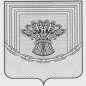 Совет депутатовТарасовского сельского поселенияЧесменского муниципального района Челябинской областиот «24» декабря 2019 года	№ 26РЕШЕНИЕ«О бюджете Тарасовского сельскогопоселения на 2020 год и на плановыйпериод 2021 и 2022 годов»соответствии с Бюджетным кодексом Российской Федерации, Федеральным законом «Об общих принципах организации местного самоуправления в Российской Федерации», Уставом Тарасовского сельского поселения, Положением о бюджетном процессе в Тарасовском сельском поселении, Совет депутатов Тарасовского сельского поселенияРЕШАЕТ:Статья 1. Основные характеристики бюджета Тарасовского сельского поселения на 2020 год и на плановый период 2021 и 2022 годов.Утвердить основные характеристики бюджета Тарасовского сельского поселения на 2020 год:1) прогнозируемый общий объем доходов бюджета Тарасовского сельского поселения в сумме 3 332 680,00 рублей, в том числе безвозмездные поступления от других бюджетов бюджетной системы Российской Федерации в сумме 2 356 780,00 рублей;2) общий объем расходов бюджета Тарасовского сельского поселения в сумме 3 332 680,00 рублей;3) дефицит (профицит) бюджета Тарасовского сельского поселения в сумме 0,0 рублей.Утвердить основные характеристики бюджета Тарасовского сельского поселения на 2021 и 2022 год:1) прогнозируемый общий объем доходов бюджета Тарасовского сельского поселения на 2021 год в сумме 3 378 680,00 рублей, в том числе безвозмездные поступления от других бюджетов бюджетной системы Российской Федерации в сумме 2 388 280,00 рублей, и на 2022 год в сумме 3 426 180,00 рублей, в том числе безвозмездные поступления от других бюджетов бюджетной системы Российской Федерации в сумме 2 426 780,00 рублей;2) общий объем расходов бюджета Тарасовского сельского поселения на 2021 год в сумме 3 378 680,00 рублей, в том числе условно утвержденные расходы в сумме 87 000,00 рублей, и на 2022 год в сумме 3 426 180,00 рублей, в том числе условно утвержденные расходы в сумме 169 000,00 рублей;3) дефицит (профицит) бюджета Тарасовского сельского поселения на 2021 год в сумме 0,0 рублей и на 2022 год в сумме 0,0 рублей.Статья 2. Использование остатков средств бюджета Тарасовского сельского поселения на 1 января 2020 года.Утвердить объем остатков средств бюджета Тарасовского сельского поселения на 1 января 2020 года в сумме 70 000,00 рублей, направляемых на покрытие временных кассовых разрывов, возникающих в ходе исполнения бюджета Тарасовского сельского поселения в 2020 году.Статья 3. Нормативы доходов бюджета Тарасовского сельского поселения на 2020 год и на плановый период 2021 и 2022 годов.Утвердить нормативы доходов бюджета Тарасовского сельского поселения на 2020 год и на плановый период 2021 и 2022 годов согласно приложению 1.Статья 4. Главные администраторы доходов бюджета Тарасовского сельского поселения и источников финансирования дефицита бюджета Тарасовского сельского поселения.Утвердить перечень главных администраторов доходов бюджета Тарасовского сельского поселения согласно приложению 2.Утвердить перечень главных администраторов источников финансирования дефицита бюджета Тарасовского сельского поселения согласно приложению 3.Статья 5. Бюджетные ассигнования на 2020 год и на плановый период 2021 и 2022 годов.Утвердить общий объем бюджетных ассигнований на исполнение публичных нормативных обязательств бюджета Тарасовского сельского поселения на 2020 год в сумме 0,0 рублей, на 2021 год в сумме 0,0 рублей и на 2022 год в сумме 0,0 рублей.Утвердить:распределение бюджетных ассигнований по разделам, подразделам, целевым статьям (муниципальным программам и непрограммным направлениям деятельности), группам видов расходов классификации расходов бюджета Тарасовского сельского поселения на 2020 год (далее – классификация расходов бюджетов) согласно приложению 4, на плановый период 2021 и 2022 годов согласно приложению 5.ведомственную структуру расходов бюджета Тарасовского сельского поселения на 2020 год согласно приложению 6, на плановый период 2021 и 2022 годов согласно приложению 7.Статья 6. Особенности исполнения бюджета Тарасовского сельского поселения в 2020 году.Установить следующие основания для внесения в 2020 году изменений в показатели сводной бюджетной росписи бюджета Тарасовского сельского поселения,связанные с особенностями исполнения бюджета Тарасовского сельского поселения и (или) перераспределения бюджетных ассигнований между главными распорядителями средств бюджета Тарасовского сельского поселения:изменение бюджетной классификации Российской Федерации, в том числе для отражения межбюджетных трансфертов;2) поступление в доход бюджета Тарасовского сельского поселения средств, полученных в адрес муниципальных казенных учреждений от добровольных пожертвований;3)	поступление	в	доход	бюджета	Тарасовского	сельскогопоселения средств, полученных в адрес муниципальных казенных учреждений в возмещение ущерба при возникновении страховых случаев.Установить, что доведение лимитов бюджетных обязательств на 2020 год и финансирование в 2020 году (в том числе формирование заявок на оплату расходов) осуществляется с учетом следующей приоритетности расходов:оплата труда и начисления на оплату труда;исполнение публичных нормативных обязательств;ликвидация последствий чрезвычайных ситуаций;оплата  коммунальных  услуг  и  услуг  связи,  арендной  платы  за  пользованиепомещениями, арендуемыми муниципальными казенными учреждениями;5) уплата муниципальными казенными учреждениями налогов и сборов.Доведение лимитов бюджетных обязательств на 2020 год по иным направлениям, не указанным в настоящей части, осуществляется в соответствии с распоряжениями администрации Тарасовского сельского поселения.Статья 7. Верхний предел муниципального внутреннего долга. Объем расходов на обслуживание муниципального долга. Предельный объем муниципальных заимствований.Установить верхний предел муниципального внутреннего долга бюджета Тарасовского сельского поселения:на 1 января 2021 года в сумме 487 950,00 рублей, в том числе верхний предел долга по муниципальным гарантиям в сумме 0,0 рублей;на 1 января 2022 года в сумме 495 200,00 рублей, в том числе верхний предел долга по муниципальным гарантиям в сумме 0,0 рублей;на 1 января 2023 года в сумме 499 700,00 рублей, в том числе верхний предел долга по муниципальным гарантиям в сумме 0,0 рублей.Установить объем расходов на обслуживание муниципального долга на 2020 годсумме 0,0 рублей, на 2021 год  в сумме 0,0 рублей, на 2022 год  в сумме 0,0 рублей.Установить предельный объем муниципальных заимствований, направляемых на финансирование дефицита местного бюджета и погашение долговых обязательств, на 2020 год в сумме 0,0 рублей, на 2021 год в сумме 0,0 рублей, на 2022 год в сумме 0,0 рублей.Статья 8. Программы муниципальных гарантий, муниципальных внутренних и внешних заимствований.Утвердить Программу муниципальных гарантий бюджета Тарасовского сельского поселения на 2020 год согласно приложению 8 и программу муниципальных гарантий бюджета Тарасовского сельского поселения на плановый период 2021 и 2022 годов согласно приложению 9.Утвердить Программу муниципальных внутренних и внешних заимствований бюджета Тарасовского сельского поселения на 2020 год согласно приложению 10 и программу муниципальных внутренних и внешних заимствований бюджета Тарасовского сельского поселения на плановый период 2021 и 2022 годов согласно приложению 11.Статья 9. Межбюджетные трансферты бюджету Чесменского муниципального района из бюджета Тарасовского сельского поселения.Утвердить общий объем межбюджетных трансфертов, предоставляемых бюджету Чесменского муниципального района из бюджета Тарасовского сельского поселения на 2020 год в сумме 0,0 тыс. рублей, на 2021 год в сумме 0,0 рублей, на 2022 год в сумме 0,0 рублей.Председатель Совета депутатов сельского поселения        В.М. КондрашеваГлава сельского поселенияВ.М. КондрашеваПриложение 1решению Совета депутатов Тарасовского сельского поселения «О бюджете Тарасовского сельского поселения на 2020 годна плановый период 2021 и 2022 годов» от «24» декабря 2019 года  № 26Нормативыдоходов бюджета Тарасовского сельского поселения на 2020 год и на плановый период 2021 и 2022 годов.23Приложение 2к решению Совета депутатов Тарасовского сельского  поселения«О бюджете Тарасовского сельского  поселения на 2020 годи  плановый период 2021 и 2022 годов»от 24 декабря 2019 года № 26ПЕРЕЧЕНЬ ГЛАВНЫХ АДМИНИСТРАТОРОВ ДОХОДОВБЮДЖЕТА ТАРАСОВСКОГО СЕЛЬСКОГО ПОСЕЛЕНИЯ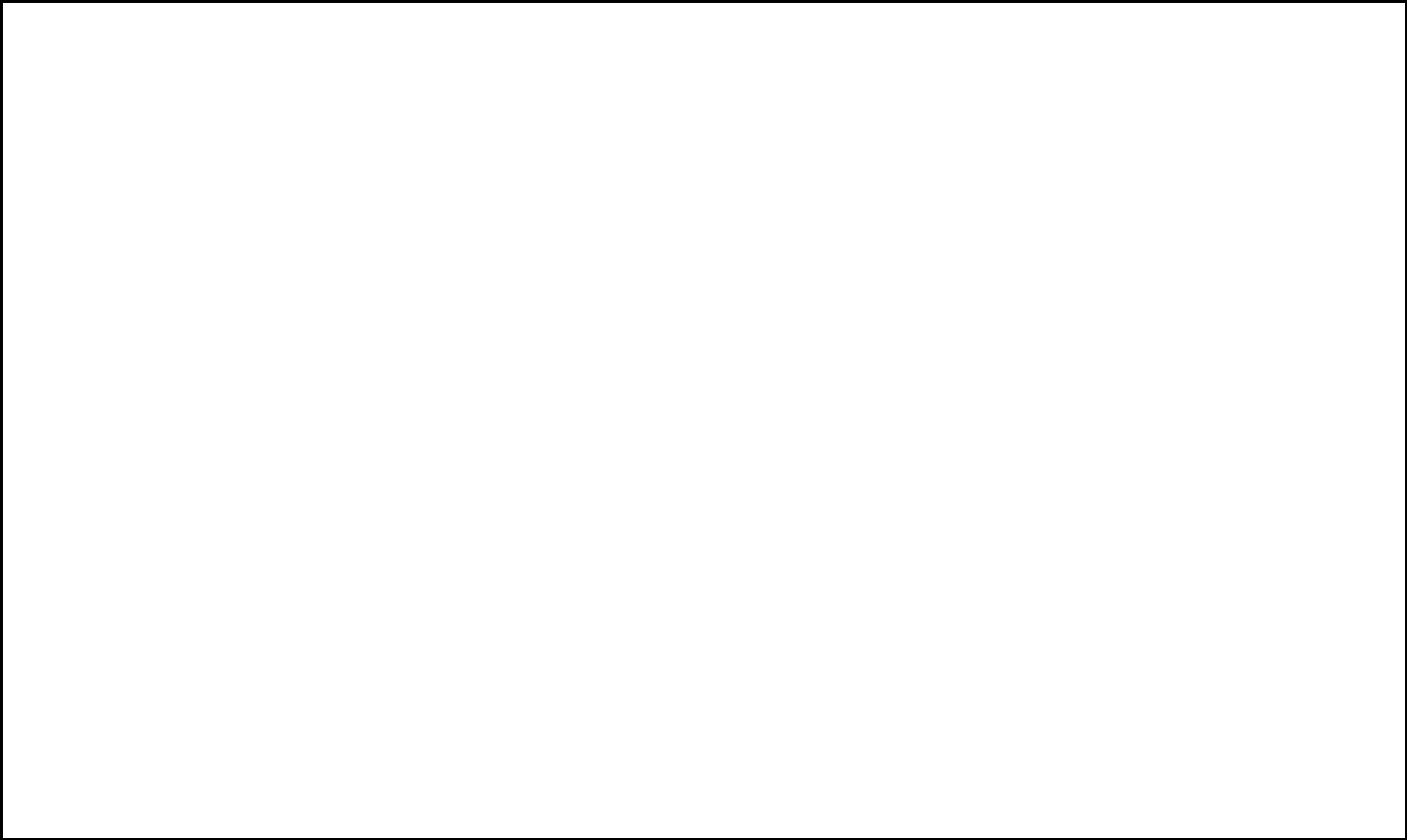 Примечание.Главными администраторами доходов по группе доходов «2 00 00000 00 – безвозмездные поступления» являются уполномоченные органы местного самоуправления поселения:части дотаций – Администрация поселения;части субсидий, субвенций, иных безвозмездных поступлений – органы местного самоуправления поселения, уполномоченные в соответствии с законодательством Российской Федерации, Челябинской области и нормативными правовыми актами поселения на использование указанных денежных средств;части доходов бюджетов бюджетной системы Российской Федерации от возврата остатков субсидий, субвенций и иных межбюджетных трансфертов, имеющих целевое назначение, прошлых лет - уполномоченные органы местного самоуправления поселения, предоставившие субсидии, субвенции или иные межбюджетные трансферты в соответствии с нормативными правовыми   актами Тарасовского сельского поселения о бюджете поселения;части возврата остатков субсидий, субвенций и иных межбюджетных трансфертов, имеющих целевое назначение прошлыхлет - органы местного самоуправления поселения, получившие субсидии, субвенции или иные межбюджетные трансферты в соответствии с нормативными правовыми актами Тарасовского сельского поселения о бюджете поселения;Администрирование данных поступлений осуществляется с применением кодов подвидов доходов, предусмотренных приказом Финансового управления администрации Чесменского муниципального района Челябинской области от 20 декабря 2019 года № 224 "Об утверждении перечней кодов подвидов по видам доходов".В части доходов, зачисляемых в бюджет поселения.Администрирование данных поступлений осуществляется с применением кодов подвидов доходов, предусмотренных приказом Министерства финансов Российской Федерации от 06 июня 2019 года № 86н «Об утверждении кодов (перечней кодов) бюджетной классификации Российской Федерации, относящихся к Федеральному бюджету и бюджетам государственных внебюджетных фондов Российской Федерации».Приложение 3решению Совета депутатов Тарасовского сельского поселения «О бюджете Тарасовского сельского поселения на 2020 годна плановый период 2021 и 2022годов» от «24» декабря 2019 года  № 26Переченьглавных администраторов источников финансирования дефицитабюджета Тарасовского сельского поселенияПриложение № 4к Решению Совета депутатов Тарасовского сельского поселения"О бюджете Тарасовского сельского поселения на 2020 годи на плановый период 2021 и 2022 годов"от "24" декабря 2019 г. № 26Распределение бюджетных ассигнований по разделам, подразделам, целевым статьям(муниципальным программам и непрограммным направлениям деятельности),группам видов расходов классификации расходов бюджетаТарасовского сельского поселения на 2020 годПриложение № 5к Решению Совета депутатов Тарасовского сельского поселения"О бюджете Тарасовского сельского поселения на 2020 годи на плановый период 2021 и 2022 годов"от "24" декабря 2019 г. № 26Распределение бюджетных ассигнований по разделам, подразделам, целевым статьям(муниципальным программам и непрограммным направлениям деятельности), группам видов расходов классификации расходов бюджетаТарасовского сельского поселения на плановый период 2021 и 2022 годовПриложение № 6к Решению Совета депутатов Тарасовского сельского поселения"О бюджете Тарасовского сельского поселения на 2020 годи на плановый период 2021 и 2022 годов"от "24" декабря 2019 г. № 26Ведомственная структура расходов бюджета Тарасовского сельского поселения на 2020 годПриложение № 7к Решению Совета депутатов Тарасовского сельского поселения"О бюджете Тарасовского сельского поселения на 2020 годи на плановый период 2021 и 2022 годов"от "24" декабря 2019 г. № 26Ведомственная структура расходов бюджетаТарасовского сельского поселения на плановый период 2021 и 2022 годовПриложение 8решению Совета депутатов Тарасовского сельского поселения «О бюджете Тарасовского сельского поселения на 2020 годна плановый период 2021 и 2022 годов» от "24" декабря 2019 г. № 26Программамуниципальных гарантий на 2020 годПредоставление муниципальных гарантий в валюте Российской Федерации в 2020 году не планируется.Приложение 9решению Совета депутатов Тарасовского сельского поселения «О бюджете Тарасовского сельского  поселения на 2020 годна плановый период 2021 и 2022 годов» от "24" декабря 2019 г. № 26Программамуниципальных гарантий на плановый период 2021 и 2022 годовПредоставление муниципальных гарантий в валюте Российской Федерации в 2021 и 2022 годах не планируется.Приложение 10решению Совета депутатов Тарасовского сельского  поселения «О бюджете Тарасовского сельского  поселения на 2020 годна плановый период 2021 и 2022 годов» от "24" декабря 2019 г. № 26Программамуниципальных внутренних и внешних заимствований на 2020 годМуниципальные внутренние и внешние заимствования в 2020 году не планируются.Приложение 11решению Совета депутатов Тарасовского сельского  поселения «О бюджете Тарасовского сельского  поселения на 2020 годна плановый период 2021 и 2022 годов» от "24" декабря 2019 г. № 26Программамуниципальных внутренних и внешних заимствованийна плановый период 2021 и 2022 годовМуниципальные внутренние и внешние заимствования в 2021 и 2022 годах не планируются.(в процентах)БюджетНаименование доходаНаименование доходаНаименование доходасельскогопоселенияДоходы   от   погашения   задолженности   и   перерасчетов   поДоходы   от   погашения   задолженности   и   перерасчетов   поДоходы   от   погашения   задолженности   и   перерасчетов   поДоходы   от   погашения   задолженности   и   перерасчетов   поДоходы   от   погашения   задолженности   и   перерасчетов   поДоходы   от   погашения   задолженности   и   перерасчетов   поотмененным налогам, сборам и иным обязательным платежамотмененным налогам, сборам и иным обязательным платежамотмененным налогам, сборам и иным обязательным платежамотмененным налогам, сборам и иным обязательным платежамотмененным налогам, сборам и иным обязательным платежамотмененным налогам, сборам и иным обязательным платежамЗемельный  налог  (по  обязательствам,Земельный  налог  (по  обязательствам,Земельный  налог  (по  обязательствам,возникшим  до  1  января  2006возникшим  до  1  января  2006возникшим  до  1  января  2006100года), мобилизуемый на территориях сельских поселенийгода), мобилизуемый на территориях сельских поселенийгода), мобилизуемый на территориях сельских поселенийгода), мобилизуемый на территориях сельских поселенийгода), мобилизуемый на территориях сельских поселений100года), мобилизуемый на территориях сельских поселенийгода), мобилизуемый на территориях сельских поселенийгода), мобилизуемый на территориях сельских поселенийгода), мобилизуемый на территориях сельских поселенийгода), мобилизуемый на территориях сельских поселенийДоходы    от    использования    имущества,    находящегося    вДоходы    от    использования    имущества,    находящегося    вДоходы    от    использования    имущества,    находящегося    вДоходы    от    использования    имущества,    находящегося    вДоходы    от    использования    имущества,    находящегося    вДоходы    от    использования    имущества,    находящегося    вгосударственной и муниципальной собственностигосударственной и муниципальной собственностигосударственной и муниципальной собственностигосударственной и муниципальной собственностигосударственной и муниципальной собственностиДоходыот  размещениявременносвободныхсредствбюджетов100сельских поселенийсельских поселений100сельских поселенийсельских поселенийДоходы  от  оказания  платных  услуг  и  компенсации  затратДоходы  от  оказания  платных  услуг  и  компенсации  затратДоходы  от  оказания  платных  услуг  и  компенсации  затратДоходы  от  оказания  платных  услуг  и  компенсации  затратДоходы  от  оказания  платных  услуг  и  компенсации  затратДоходы  от  оказания  платных  услуг  и  компенсации  затратгосударствагосударстваДоходы  от  оказания  информационных  услуг  органами  местногоДоходы  от  оказания  информационных  услуг  органами  местногоДоходы  от  оказания  информационных  услуг  органами  местногоДоходы  от  оказания  информационных  услуг  органами  местногоДоходы  от  оказания  информационных  услуг  органами  местногоДоходы  от  оказания  информационных  услуг  органами  местногосамоуправления   сельских   поселений,   казенными   учреждениямисамоуправления   сельских   поселений,   казенными   учреждениямисамоуправления   сельских   поселений,   казенными   учреждениямисамоуправления   сельских   поселений,   казенными   учреждениямисамоуправления   сельских   поселений,   казенными   учреждениямисамоуправления   сельских   поселений,   казенными   учреждениями100сельских поселенийсельских поселенийПлата  заоказание  услуг  по  присоединению  объектов  дорожногооказание  услуг  по  присоединению  объектов  дорожногооказание  услуг  по  присоединению  объектов  дорожногооказание  услуг  по  присоединению  объектов  дорожногооказание  услуг  по  присоединению  объектов  дорожногосервиса  к  автомобильным  дорогам  общего  пользования  местногосервиса  к  автомобильным  дорогам  общего  пользования  местногосервиса  к  автомобильным  дорогам  общего  пользования  местногосервиса  к  автомобильным  дорогам  общего  пользования  местногосервиса  к  автомобильным  дорогам  общего  пользования  местногосервиса  к  автомобильным  дорогам  общего  пользования  местного100значения, зачисляемая в бюджеты сельских поселенийзначения, зачисляемая в бюджеты сельских поселенийзначения, зачисляемая в бюджеты сельских поселенийзначения, зачисляемая в бюджеты сельских поселенийзначения, зачисляемая в бюджеты сельских поселенийПрочие  доходы  от  оказания  платных  услуг  (работ)  получателямиПрочие  доходы  от  оказания  платных  услуг  (работ)  получателямиПрочие  доходы  от  оказания  платных  услуг  (работ)  получателямиПрочие  доходы  от  оказания  платных  услуг  (работ)  получателямиПрочие  доходы  от  оказания  платных  услуг  (работ)  получателямиПрочие  доходы  от  оказания  платных  услуг  (работ)  получателями100средств бюджетов сельских поселенийсредств бюджетов сельских поселенийсредств бюджетов сельских поселений100средств бюджетов сельских поселенийсредств бюджетов сельских поселенийсредств бюджетов сельских поселенийДоходы, поступающие в порядке возмещения расходов, понесенных вДоходы, поступающие в порядке возмещения расходов, понесенных вДоходы, поступающие в порядке возмещения расходов, понесенных вДоходы, поступающие в порядке возмещения расходов, понесенных вДоходы, поступающие в порядке возмещения расходов, понесенных вДоходы, поступающие в порядке возмещения расходов, понесенных в100связи с эксплуатацией имущества сельских поселенийсвязи с эксплуатацией имущества сельских поселенийсвязи с эксплуатацией имущества сельских поселенийсвязи с эксплуатацией имущества сельских поселенийсвязи с эксплуатацией имущества сельских поселений100связи с эксплуатацией имущества сельских поселенийсвязи с эксплуатацией имущества сельских поселенийсвязи с эксплуатацией имущества сельских поселенийсвязи с эксплуатацией имущества сельских поселенийсвязи с эксплуатацией имущества сельских поселенийПрочие доходы от компенсации затрат бюджетов сельских поселенийПрочие доходы от компенсации затрат бюджетов сельских поселенийПрочие доходы от компенсации затрат бюджетов сельских поселенийПрочие доходы от компенсации затрат бюджетов сельских поселенийПрочие доходы от компенсации затрат бюджетов сельских поселенийПрочие доходы от компенсации затрат бюджетов сельских поселений100Доходы от продажи материальных и нематериальных активовДоходы от продажи материальных и нематериальных активовДоходы от продажи материальных и нематериальных активовДоходы от продажи материальных и нематериальных активовДоходы от продажи материальных и нематериальных активовДоходы от продажи материальных и нематериальных активовДенежные   средства,   полученные   от   реализации   принудительноДенежные   средства,   полученные   от   реализации   принудительноДенежные   средства,   полученные   от   реализации   принудительноДенежные   средства,   полученные   от   реализации   принудительноДенежные   средства,   полученные   от   реализации   принудительноДенежные   средства,   полученные   от   реализации   принудительноизъятогоимущества,  подлежащие  зачислению  вимущества,  подлежащие  зачислению  вимущества,  подлежащие  зачислению  вбюджетсельского100поселения  (в  части  реализации  основных  средств  по  указанномупоселения  (в  части  реализации  основных  средств  по  указанномупоселения  (в  части  реализации  основных  средств  по  указанномупоселения  (в  части  реализации  основных  средств  по  указанномупоселения  (в  части  реализации  основных  средств  по  указанномупоселения  (в  части  реализации  основных  средств  по  указанному100поселения  (в  части  реализации  основных  средств  по  указанномупоселения  (в  части  реализации  основных  средств  по  указанномупоселения  (в  части  реализации  основных  средств  по  указанномупоселения  (в  части  реализации  основных  средств  по  указанномупоселения  (в  части  реализации  основных  средств  по  указанномупоселения  (в  части  реализации  основных  средств  по  указанномуимуществу)имуществу)Денежные   средства,   полученные   от   реализации   принудительноДенежные   средства,   полученные   от   реализации   принудительноДенежные   средства,   полученные   от   реализации   принудительноДенежные   средства,   полученные   от   реализации   принудительноДенежные   средства,   полученные   от   реализации   принудительноДенежные   средства,   полученные   от   реализации   принудительноизъятогоимущества,  подлежащие  зачислению  вимущества,  подлежащие  зачислению  вимущества,  подлежащие  зачислению  вбюджетсельского100поселения (в части реализации материальных запасов по указанномупоселения (в части реализации материальных запасов по указанномупоселения (в части реализации материальных запасов по указанномупоселения (в части реализации материальных запасов по указанномупоселения (в части реализации материальных запасов по указанномупоселения (в части реализации материальных запасов по указанному100поселения (в части реализации материальных запасов по указанномупоселения (в части реализации материальных запасов по указанномупоселения (в части реализации материальных запасов по указанномупоселения (в части реализации материальных запасов по указанномупоселения (в части реализации материальных запасов по указанномупоселения (в части реализации материальных запасов по указанномуимуществу)имуществу)Доходы от административных платежей и сборовДоходы от административных платежей и сборовДоходы от административных платежей и сборовДоходы от административных платежей и сборовДоходы от административных платежей и сборовПлатежи,взимаемыеорганамиместногосамоуправлениясамоуправления(организациями)  сельских  поселений  за  выполнение  определенных(организациями)  сельских  поселений  за  выполнение  определенных(организациями)  сельских  поселений  за  выполнение  определенных(организациями)  сельских  поселений  за  выполнение  определенных(организациями)  сельских  поселений  за  выполнение  определенных(организациями)  сельских  поселений  за  выполнение  определенных100функцийБюджетНаименование доходаНаименование доходаНаименование доходасельскогопоселенияДоходы от штрафов, санкций, возмещения ущербаДоходы от штрафов, санкций, возмещения ущербаДоходы от штрафов, санкций, возмещения ущербаДоходы от штрафов, санкций, возмещения ущербаДоходы от штрафов, санкций, возмещения ущербаДоходы от штрафов, санкций, возмещения ущербаДоходы от штрафов, санкций, возмещения ущербаПлатежи в целях возмещения убытков, причиненных уклонением отПлатежи в целях возмещения убытков, причиненных уклонением отПлатежи в целях возмещения убытков, причиненных уклонением отПлатежи в целях возмещения убытков, причиненных уклонением отПлатежи в целях возмещения убытков, причиненных уклонением отПлатежи в целях возмещения убытков, причиненных уклонением отПлатежи в целях возмещения убытков, причиненных уклонением отПлатежи в целях возмещения убытков, причиненных уклонением отПлатежи в целях возмещения убытков, причиненных уклонением отзаключениясмуниципальныммуниципальныморганомсельскогосельскогосельскогопоселения(муниципальным казенным учреждением) муниципального контракта,(муниципальным казенным учреждением) муниципального контракта,(муниципальным казенным учреждением) муниципального контракта,(муниципальным казенным учреждением) муниципального контракта,(муниципальным казенным учреждением) муниципального контракта,(муниципальным казенным учреждением) муниципального контракта,(муниципальным казенным учреждением) муниципального контракта,(муниципальным казенным учреждением) муниципального контракта,(муниципальным казенным учреждением) муниципального контракта,а также иные денежные средства, подлежащие зачислению в бюджета также иные денежные средства, подлежащие зачислению в бюджета также иные денежные средства, подлежащие зачислению в бюджета также иные денежные средства, подлежащие зачислению в бюджета также иные денежные средства, подлежащие зачислению в бюджета также иные денежные средства, подлежащие зачислению в бюджета также иные денежные средства, подлежащие зачислению в бюджета также иные денежные средства, подлежащие зачислению в бюджета также иные денежные средства, подлежащие зачислению в бюджетсельского  поселения  за  нарушение  законодательства  Российскойсельского  поселения  за  нарушение  законодательства  Российскойсельского  поселения  за  нарушение  законодательства  Российскойсельского  поселения  за  нарушение  законодательства  Российскойсельского  поселения  за  нарушение  законодательства  Российскойсельского  поселения  за  нарушение  законодательства  Российскойсельского  поселения  за  нарушение  законодательства  Российскойсельского  поселения  за  нарушение  законодательства  Российскойсельского  поселения  за  нарушение  законодательства  Российской100Федерации  о  контрактной  системе  в  сфере  закупок  товаров,  работ,Федерации  о  контрактной  системе  в  сфере  закупок  товаров,  работ,Федерации  о  контрактной  системе  в  сфере  закупок  товаров,  работ,Федерации  о  контрактной  системе  в  сфере  закупок  товаров,  работ,Федерации  о  контрактной  системе  в  сфере  закупок  товаров,  работ,Федерации  о  контрактной  системе  в  сфере  закупок  товаров,  работ,Федерации  о  контрактной  системе  в  сфере  закупок  товаров,  работ,Федерации  о  контрактной  системе  в  сфере  закупок  товаров,  работ,Федерации  о  контрактной  системе  в  сфере  закупок  товаров,  работ,услуг для обеспечения государственных и муниципальных нужд (зауслуг для обеспечения государственных и муниципальных нужд (зауслуг для обеспечения государственных и муниципальных нужд (зауслуг для обеспечения государственных и муниципальных нужд (зауслуг для обеспечения государственных и муниципальных нужд (зауслуг для обеспечения государственных и муниципальных нужд (зауслуг для обеспечения государственных и муниципальных нужд (зауслуг для обеспечения государственных и муниципальных нужд (зауслуг для обеспечения государственных и муниципальных нужд (заисключением  муниципального  контракта,  финансируемого  за  счетисключением  муниципального  контракта,  финансируемого  за  счетисключением  муниципального  контракта,  финансируемого  за  счетисключением  муниципального  контракта,  финансируемого  за  счетисключением  муниципального  контракта,  финансируемого  за  счетисключением  муниципального  контракта,  финансируемого  за  счетисключением  муниципального  контракта,  финансируемого  за  счетисключением  муниципального  контракта,  финансируемого  за  счетисключением  муниципального  контракта,  финансируемого  за  счетсредств муниципального дорожного фонда)средств муниципального дорожного фонда)средств муниципального дорожного фонда)средств муниципального дорожного фонда)средств муниципального дорожного фонда)Платежи в целях возмещения убытков, причиненных уклонением отПлатежи в целях возмещения убытков, причиненных уклонением отПлатежи в целях возмещения убытков, причиненных уклонением отПлатежи в целях возмещения убытков, причиненных уклонением отПлатежи в целях возмещения убытков, причиненных уклонением отПлатежи в целях возмещения убытков, причиненных уклонением отПлатежи в целях возмещения убытков, причиненных уклонением отПлатежи в целях возмещения убытков, причиненных уклонением отПлатежи в целях возмещения убытков, причиненных уклонением отзаключениясмуниципальныммуниципальныморганомсельскогосельскогосельскогопоселения(муниципальным казенным учреждением) муниципального контракта,(муниципальным казенным учреждением) муниципального контракта,(муниципальным казенным учреждением) муниципального контракта,(муниципальным казенным учреждением) муниципального контракта,(муниципальным казенным учреждением) муниципального контракта,(муниципальным казенным учреждением) муниципального контракта,(муниципальным казенным учреждением) муниципального контракта,(муниципальным казенным учреждением) муниципального контракта,(муниципальным казенным учреждением) муниципального контракта,финансируемого за счет средств муниципального дорожного фонда, афинансируемого за счет средств муниципального дорожного фонда, афинансируемого за счет средств муниципального дорожного фонда, афинансируемого за счет средств муниципального дорожного фонда, афинансируемого за счет средств муниципального дорожного фонда, афинансируемого за счет средств муниципального дорожного фонда, афинансируемого за счет средств муниципального дорожного фонда, афинансируемого за счет средств муниципального дорожного фонда, афинансируемого за счет средств муниципального дорожного фонда, а100также  иные  денежные  средства,  подлежащие  зачислению  в  бюджеттакже  иные  денежные  средства,  подлежащие  зачислению  в  бюджеттакже  иные  денежные  средства,  подлежащие  зачислению  в  бюджеттакже  иные  денежные  средства,  подлежащие  зачислению  в  бюджеттакже  иные  денежные  средства,  подлежащие  зачислению  в  бюджеттакже  иные  денежные  средства,  подлежащие  зачислению  в  бюджеттакже  иные  денежные  средства,  подлежащие  зачислению  в  бюджеттакже  иные  денежные  средства,  подлежащие  зачислению  в  бюджеттакже  иные  денежные  средства,  подлежащие  зачислению  в  бюджет100также  иные  денежные  средства,  подлежащие  зачислению  в  бюджеттакже  иные  денежные  средства,  подлежащие  зачислению  в  бюджеттакже  иные  денежные  средства,  подлежащие  зачислению  в  бюджеттакже  иные  денежные  средства,  подлежащие  зачислению  в  бюджеттакже  иные  денежные  средства,  подлежащие  зачислению  в  бюджеттакже  иные  денежные  средства,  подлежащие  зачислению  в  бюджеттакже  иные  денежные  средства,  подлежащие  зачислению  в  бюджеттакже  иные  денежные  средства,  подлежащие  зачислению  в  бюджеттакже  иные  денежные  средства,  подлежащие  зачислению  в  бюджетсельского  поселения  за  нарушение  законодательства  Российскойсельского  поселения  за  нарушение  законодательства  Российскойсельского  поселения  за  нарушение  законодательства  Российскойсельского  поселения  за  нарушение  законодательства  Российскойсельского  поселения  за  нарушение  законодательства  Российскойсельского  поселения  за  нарушение  законодательства  Российскойсельского  поселения  за  нарушение  законодательства  Российскойсельского  поселения  за  нарушение  законодательства  Российскойсельского  поселения  за  нарушение  законодательства  РоссийскойФедерации  о  контрактной  системе  в  сфере  закупок  товаров,  работ,Федерации  о  контрактной  системе  в  сфере  закупок  товаров,  работ,Федерации  о  контрактной  системе  в  сфере  закупок  товаров,  работ,Федерации  о  контрактной  системе  в  сфере  закупок  товаров,  работ,Федерации  о  контрактной  системе  в  сфере  закупок  товаров,  работ,Федерации  о  контрактной  системе  в  сфере  закупок  товаров,  работ,Федерации  о  контрактной  системе  в  сфере  закупок  товаров,  работ,Федерации  о  контрактной  системе  в  сфере  закупок  товаров,  работ,Федерации  о  контрактной  системе  в  сфере  закупок  товаров,  работ,услуг для обеспечения государственных и муниципальных нуждуслуг для обеспечения государственных и муниципальных нуждуслуг для обеспечения государственных и муниципальных нуждуслуг для обеспечения государственных и муниципальных нуждуслуг для обеспечения государственных и муниципальных нуждуслуг для обеспечения государственных и муниципальных нуждуслуг для обеспечения государственных и муниципальных нуждуслуг для обеспечения государственных и муниципальных нуждуслуг для обеспечения государственных и муниципальных нуждПлатеживцеляхвозмещенияущербаприрасторженииПлатеживцеляхвозмещенияущербаприрасторженииПлатеживцеляхвозмещенияущербаприрасторженииПлатеживцеляхвозмещенияущербаприрасторженииПлатеживцеляхвозмещенияущербаприрасторженииПлатеживцеляхвозмещенияущербаприрасторженииПлатеживцеляхвозмещенияущербаприрасторженииПлатеживцеляхвозмещенияущербаприрасторженииПлатеживцеляхвозмещенияущербаприрасторжениимуниципального контракта, заключенного с муниципальным органоммуниципального контракта, заключенного с муниципальным органоммуниципального контракта, заключенного с муниципальным органоммуниципального контракта, заключенного с муниципальным органоммуниципального контракта, заключенного с муниципальным органоммуниципального контракта, заключенного с муниципальным органоммуниципального контракта, заключенного с муниципальным органоммуниципального контракта, заключенного с муниципальным органоммуниципального контракта, заключенного с муниципальным органомсельского поселения (муниципальным казенным учреждением), в связисельского поселения (муниципальным казенным учреждением), в связисельского поселения (муниципальным казенным учреждением), в связисельского поселения (муниципальным казенным учреждением), в связисельского поселения (муниципальным казенным учреждением), в связисельского поселения (муниципальным казенным учреждением), в связисельского поселения (муниципальным казенным учреждением), в связисельского поселения (муниципальным казенным учреждением), в связисельского поселения (муниципальным казенным учреждением), в связи100с односторонним отказом исполнителя (подрядчика) от его исполненияс односторонним отказом исполнителя (подрядчика) от его исполненияс односторонним отказом исполнителя (подрядчика) от его исполненияс односторонним отказом исполнителя (подрядчика) от его исполненияс односторонним отказом исполнителя (подрядчика) от его исполненияс односторонним отказом исполнителя (подрядчика) от его исполненияс односторонним отказом исполнителя (подрядчика) от его исполненияс односторонним отказом исполнителя (подрядчика) от его исполненияс односторонним отказом исполнителя (подрядчика) от его исполнения100с односторонним отказом исполнителя (подрядчика) от его исполненияс односторонним отказом исполнителя (подрядчика) от его исполненияс односторонним отказом исполнителя (подрядчика) от его исполненияс односторонним отказом исполнителя (подрядчика) от его исполненияс односторонним отказом исполнителя (подрядчика) от его исполненияс односторонним отказом исполнителя (подрядчика) от его исполненияс односторонним отказом исполнителя (подрядчика) от его исполненияс односторонним отказом исполнителя (подрядчика) от его исполненияс односторонним отказом исполнителя (подрядчика) от его исполнения(за исключением муниципального контракта, финансируемого за счет(за исключением муниципального контракта, финансируемого за счет(за исключением муниципального контракта, финансируемого за счет(за исключением муниципального контракта, финансируемого за счет(за исключением муниципального контракта, финансируемого за счет(за исключением муниципального контракта, финансируемого за счет(за исключением муниципального контракта, финансируемого за счет(за исключением муниципального контракта, финансируемого за счет(за исключением муниципального контракта, финансируемого за счетсредств муниципального дорожного фонда)средств муниципального дорожного фонда)средств муниципального дорожного фонда)средств муниципального дорожного фонда)средств муниципального дорожного фонда)ПлатеживцеляхвозмещенияущербаприрасторженииПлатеживцеляхвозмещенияущербаприрасторженииПлатеживцеляхвозмещенияущербаприрасторженииПлатеживцеляхвозмещенияущербаприрасторженииПлатеживцеляхвозмещенияущербаприрасторженииПлатеживцеляхвозмещенияущербаприрасторженииПлатеживцеляхвозмещенияущербаприрасторженииПлатеживцеляхвозмещенияущербаприрасторженииПлатеживцеляхвозмещенияущербаприрасторжениимуниципальногомуниципальногоконтракта,финансируемогофинансируемогофинансируемогозасчет   средствсчет   средств100муниципального  дорожного  фондамуниципального  дорожного  фондамуниципального  дорожного  фондамуниципального  дорожного  фондасельского  поселения,сельского  поселения,сельского  поселения,сельского  поселения,в  связи  с100муниципального  дорожного  фондамуниципального  дорожного  фондамуниципального  дорожного  фондамуниципального  дорожного  фондасельского  поселения,сельского  поселения,сельского  поселения,сельского  поселения,в  связи  содносторонним отказом исполнителя (подрядчика) от его исполненияодносторонним отказом исполнителя (подрядчика) от его исполненияодносторонним отказом исполнителя (подрядчика) от его исполненияодносторонним отказом исполнителя (подрядчика) от его исполненияодносторонним отказом исполнителя (подрядчика) от его исполненияодносторонним отказом исполнителя (подрядчика) от его исполненияодносторонним отказом исполнителя (подрядчика) от его исполненияодносторонним отказом исполнителя (подрядчика) от его исполненияодносторонним отказом исполнителя (подрядчика) от его исполненияДенежные взыскания, налагаемые в возмещение ущерба, причиненногоДенежные взыскания, налагаемые в возмещение ущерба, причиненногоДенежные взыскания, налагаемые в возмещение ущерба, причиненногоДенежные взыскания, налагаемые в возмещение ущерба, причиненногоДенежные взыскания, налагаемые в возмещение ущерба, причиненногоДенежные взыскания, налагаемые в возмещение ущерба, причиненногоДенежные взыскания, налагаемые в возмещение ущерба, причиненногоДенежные взыскания, налагаемые в возмещение ущерба, причиненногоДенежные взыскания, налагаемые в возмещение ущерба, причиненногов результате незаконного или нецелевого использования бюджетныхв результате незаконного или нецелевого использования бюджетныхв результате незаконного или нецелевого использования бюджетныхв результате незаконного или нецелевого использования бюджетныхв результате незаконного или нецелевого использования бюджетныхв результате незаконного или нецелевого использования бюджетныхв результате незаконного или нецелевого использования бюджетныхв результате незаконного или нецелевого использования бюджетныхв результате незаконного или нецелевого использования бюджетных100средств (в части бюджетов сельских поселений)средств (в части бюджетов сельских поселений)средств (в части бюджетов сельских поселений)средств (в части бюджетов сельских поселений)средств (в части бюджетов сельских поселений)средств (в части бюджетов сельских поселений)Платежи,  уплачиваемые  в  целях  возмещения  вреда,  причиняемогоПлатежи,  уплачиваемые  в  целях  возмещения  вреда,  причиняемогоПлатежи,  уплачиваемые  в  целях  возмещения  вреда,  причиняемогоПлатежи,  уплачиваемые  в  целях  возмещения  вреда,  причиняемогоПлатежи,  уплачиваемые  в  целях  возмещения  вреда,  причиняемогоПлатежи,  уплачиваемые  в  целях  возмещения  вреда,  причиняемогоПлатежи,  уплачиваемые  в  целях  возмещения  вреда,  причиняемогоПлатежи,  уплачиваемые  в  целях  возмещения  вреда,  причиняемогоПлатежи,  уплачиваемые  в  целях  возмещения  вреда,  причиняемогоавтомобильнымавтомобильнымдорогамместногозначенияместногозначенияместногозначенияместногозначениятранспортнымитранспортными100средствами,  осуществляющими  перевозки  тяжеловесных  и  (или)средствами,  осуществляющими  перевозки  тяжеловесных  и  (или)средствами,  осуществляющими  перевозки  тяжеловесных  и  (или)средствами,  осуществляющими  перевозки  тяжеловесных  и  (или)средствами,  осуществляющими  перевозки  тяжеловесных  и  (или)средствами,  осуществляющими  перевозки  тяжеловесных  и  (или)средствами,  осуществляющими  перевозки  тяжеловесных  и  (или)средствами,  осуществляющими  перевозки  тяжеловесных  и  (или)средствами,  осуществляющими  перевозки  тяжеловесных  и  (или)100средствами,  осуществляющими  перевозки  тяжеловесных  и  (или)средствами,  осуществляющими  перевозки  тяжеловесных  и  (или)средствами,  осуществляющими  перевозки  тяжеловесных  и  (или)средствами,  осуществляющими  перевозки  тяжеловесных  и  (или)средствами,  осуществляющими  перевозки  тяжеловесных  и  (или)средствами,  осуществляющими  перевозки  тяжеловесных  и  (или)средствами,  осуществляющими  перевозки  тяжеловесных  и  (или)средствами,  осуществляющими  перевозки  тяжеловесных  и  (или)средствами,  осуществляющими  перевозки  тяжеловесных  и  (или)крупногабаритных грузовкрупногабаритных грузовкрупногабаритных грузовДоходы от прочих неналоговых доходовДоходы от прочих неналоговых доходовДоходы от прочих неналоговых доходовДоходы от прочих неналоговых доходовДоходы от прочих неналоговых доходовНевыясненныеНевыясненныепоступления,зачисляемыезачисляемыевбюджетыбюджетысельских100поселений100поселенийВозмещение потерь сельскохозяйственного производства, связанных сВозмещение потерь сельскохозяйственного производства, связанных сВозмещение потерь сельскохозяйственного производства, связанных сВозмещение потерь сельскохозяйственного производства, связанных сВозмещение потерь сельскохозяйственного производства, связанных сВозмещение потерь сельскохозяйственного производства, связанных сВозмещение потерь сельскохозяйственного производства, связанных сВозмещение потерь сельскохозяйственного производства, связанных сВозмещение потерь сельскохозяйственного производства, связанных сизъятиемсельскохозяйственныхсельскохозяйственныхсельскохозяйственныхугодий,расположенныхнарасположенныхнарасположенныхна100территориях сельских поселений (по обязательствам, возникшим до 1территориях сельских поселений (по обязательствам, возникшим до 1территориях сельских поселений (по обязательствам, возникшим до 1территориях сельских поселений (по обязательствам, возникшим до 1территориях сельских поселений (по обязательствам, возникшим до 1территориях сельских поселений (по обязательствам, возникшим до 1территориях сельских поселений (по обязательствам, возникшим до 1территориях сельских поселений (по обязательствам, возникшим до 1территориях сельских поселений (по обязательствам, возникшим до 1100территориях сельских поселений (по обязательствам, возникшим до 1территориях сельских поселений (по обязательствам, возникшим до 1территориях сельских поселений (по обязательствам, возникшим до 1территориях сельских поселений (по обязательствам, возникшим до 1территориях сельских поселений (по обязательствам, возникшим до 1территориях сельских поселений (по обязательствам, возникшим до 1территориях сельских поселений (по обязательствам, возникшим до 1территориях сельских поселений (по обязательствам, возникшим до 1территориях сельских поселений (по обязательствам, возникшим до 1января 2008 года)января 2008 года)января 2008 года)Прочие неналоговые доходы бюджетов сельских поселенийПрочие неналоговые доходы бюджетов сельских поселенийПрочие неналоговые доходы бюджетов сельских поселенийПрочие неналоговые доходы бюджетов сельских поселенийПрочие неналоговые доходы бюджетов сельских поселенийПрочие неналоговые доходы бюджетов сельских поселенийПрочие неналоговые доходы бюджетов сельских поселенийПрочие неналоговые доходы бюджетов сельских поселений100Средства самообложения граждан, зачисляемые в бюджеты сельскихСредства самообложения граждан, зачисляемые в бюджеты сельскихСредства самообложения граждан, зачисляемые в бюджеты сельскихСредства самообложения граждан, зачисляемые в бюджеты сельскихСредства самообложения граждан, зачисляемые в бюджеты сельскихСредства самообложения граждан, зачисляемые в бюджеты сельскихСредства самообложения граждан, зачисляемые в бюджеты сельскихСредства самообложения граждан, зачисляемые в бюджеты сельскихСредства самообложения граждан, зачисляемые в бюджеты сельских100поселений100поселенийДоходы  отбезвозмездныхбезвозмездныхпоступленийпоступленийотдругихдругихбюджетовБюджетНаименование доходасельскогопоселениябюджетной системы Российской ФедерацииДотации бюджетам сельских поселений100Субсидии бюджетам сельских поселений100Субвенции бюджетам сельских поселений100Иные межбюджетные трансферты, передаваемые бюджетам сельских100поселений100поселенийПрочие безвозмездные поступления в бюджеты сельских поселений100Доходы   отбезвозмездныхпоступлений   отгосударственных(муниципальных) организаций(муниципальных) организаций(муниципальных) организацийБезвозмездныепоступленияот  государственных(муниципальных)100организаций в бюджеты сельских поселенийорганизаций в бюджеты сельских поселенийорганизаций в бюджеты сельских поселений100организаций в бюджеты сельских поселенийорганизаций в бюджеты сельских поселенийорганизаций в бюджеты сельских поселенийДоходы  от  безвозмездных  поступлений  от  негосударственныхДоходы  от  безвозмездных  поступлений  от  негосударственныхДоходы  от  безвозмездных  поступлений  от  негосударственныхДоходы  от  безвозмездных  поступлений  от  негосударственныхорганизацийБезвозмездныепоступленияот  негосударственных  организаций  вот  негосударственных  организаций  в100бюджеты сельских поселенийбюджеты сельских поселений100бюджеты сельских поселенийбюджеты сельских поселенийДоходы от прочих безвозмездных поступленийДоходы от прочих безвозмездных поступленийДоходы от прочих безвозмездных поступленийПрочие безвозмездные поступления в бюджеты сельских поселенийПрочие безвозмездные поступления в бюджеты сельских поселенийПрочие безвозмездные поступления в бюджеты сельских поселенийПрочие безвозмездные поступления в бюджеты сельских поселений100Доходы  от  перечислений  для  осуществления  возврата  (зачета)Доходы  от  перечислений  для  осуществления  возврата  (зачета)Доходы  от  перечислений  для  осуществления  возврата  (зачета)Доходы  от  перечислений  для  осуществления  возврата  (зачета)излишне  уплаченных  или  излишне  взысканных  сумм  налогов,излишне  уплаченных  или  излишне  взысканных  сумм  налогов,излишне  уплаченных  или  излишне  взысканных  сумм  налогов,излишне  уплаченных  или  излишне  взысканных  сумм  налогов,сборов   и   иных   платежей,   а   также   сумм   процентов   засборов   и   иных   платежей,   а   также   сумм   процентов   засборов   и   иных   платежей,   а   также   сумм   процентов   засборов   и   иных   платежей,   а   также   сумм   процентов   занесвоевременное  осуществление  такого  возврата  и  процентов,несвоевременное  осуществление  такого  возврата  и  процентов,несвоевременное  осуществление  такого  возврата  и  процентов,несвоевременное  осуществление  такого  возврата  и  процентов,начисленных на излишне взысканные суммыначисленных на излишне взысканные суммыначисленных на излишне взысканные суммыПеречисления   из   бюджетов   сельских   поселений   (в   бюджетыПеречисления   из   бюджетов   сельских   поселений   (в   бюджетыПеречисления   из   бюджетов   сельских   поселений   (в   бюджетыПеречисления   из   бюджетов   сельских   поселений   (в   бюджетыпоселений) для осуществления возврата (зачета) излишне уплаченныхпоселений) для осуществления возврата (зачета) излишне уплаченныхпоселений) для осуществления возврата (зачета) излишне уплаченныхпоселений) для осуществления возврата (зачета) излишне уплаченныхили излишне взысканных сумм налогов, сборов и иных платежей, аили излишне взысканных сумм налогов, сборов и иных платежей, аили излишне взысканных сумм налогов, сборов и иных платежей, аили излишне взысканных сумм налогов, сборов и иных платежей, а100также  сумм  процентов  за  несвоевременное  осуществление  такоготакже  сумм  процентов  за  несвоевременное  осуществление  такоготакже  сумм  процентов  за  несвоевременное  осуществление  такоготакже  сумм  процентов  за  несвоевременное  осуществление  такоговозврата и процентов, начисленных на излишне взысканные суммывозврата и процентов, начисленных на излишне взысканные суммывозврата и процентов, начисленных на излишне взысканные суммывозврата и процентов, начисленных на излишне взысканные суммыДоходы бюджетов бюджетной системы Российской Федерации отДоходы бюджетов бюджетной системы Российской Федерации отДоходы бюджетов бюджетной системы Российской Федерации отДоходы бюджетов бюджетной системы Российской Федерации отвозврата  остатков  субсидий,  субвенций  и  иных  межбюджетныхвозврата  остатков  субсидий,  субвенций  и  иных  межбюджетныхвозврата  остатков  субсидий,  субвенций  и  иных  межбюджетныхвозврата  остатков  субсидий,  субвенций  и  иных  межбюджетныхтрансфертов, имеющих целевое назначение, прошлых леттрансфертов, имеющих целевое назначение, прошлых леттрансфертов, имеющих целевое назначение, прошлых леттрансфертов, имеющих целевое назначение, прошлых летДоходы  бюджетов  сельских  поселений  от  возврата  бюджетамиДоходы  бюджетов  сельских  поселений  от  возврата  бюджетамиДоходы  бюджетов  сельских  поселений  от  возврата  бюджетамиДоходы  бюджетов  сельских  поселений  от  возврата  бюджетамибюджетной   системы   Российской   Федерации   остатков   субсидий,бюджетной   системы   Российской   Федерации   остатков   субсидий,бюджетной   системы   Российской   Федерации   остатков   субсидий,бюджетной   системы   Российской   Федерации   остатков   субсидий,субвенций  и  иных  межбюджетных  трансфертов,  имеющих  целевоесубвенций  и  иных  межбюджетных  трансфертов,  имеющих  целевоесубвенций  и  иных  межбюджетных  трансфертов,  имеющих  целевоесубвенций  и  иных  межбюджетных  трансфертов,  имеющих  целевое100назначение, прошлых лет, а также от возврата организациями остатковназначение, прошлых лет, а также от возврата организациями остатковназначение, прошлых лет, а также от возврата организациями остатковназначение, прошлых лет, а также от возврата организациями остатковсубсидий прошлых летсубсидий прошлых летВозврат  остатков  субсидий,  субвенций  и  иных  межбюджетныхВозврат  остатков  субсидий,  субвенций  и  иных  межбюджетныхВозврат  остатков  субсидий,  субвенций  и  иных  межбюджетныхВозврат  остатков  субсидий,  субвенций  и  иных  межбюджетныхтрансфертов, имеющих целевое назначение, прошлых леттрансфертов, имеющих целевое назначение, прошлых леттрансфертов, имеющих целевое назначение, прошлых леттрансфертов, имеющих целевое назначение, прошлых летВозврат  остатков  субсидий,  субвенций  и  иных  межбюджетныхВозврат  остатков  субсидий,  субвенций  и  иных  межбюджетныхВозврат  остатков  субсидий,  субвенций  и  иных  межбюджетныхВозврат  остатков  субсидий,  субвенций  и  иных  межбюджетныхтрансфертов, имеющих целевое назначение, прошлых лет из бюджетовтрансфертов, имеющих целевое назначение, прошлых лет из бюджетовтрансфертов, имеющих целевое назначение, прошлых лет из бюджетовтрансфертов, имеющих целевое назначение, прошлых лет из бюджетов100сельских поселенийсельских поселенийКод бюджетной классификацииКод бюджетной классификацииРоссийской федерацииРоссийской федерацииНаименование главного администратора доходов бюджета ТарасовскогоГлавногодоходов бюджетаНаименование главного администратора доходов бюджета ТарасовскогоГлавногодоходов бюджетасельского  поселения, кода бюджетной классификации Российской Федерацииадминистрдоходов бюджетасельского  поселения, кода бюджетной классификации Российской ФедерацииадминистрТарасовского сельскогоТарасовского сельскогоатораТарасовского сельскогоТарасовского сельскогоаторапоселения поселениядоходовпоселения поселениядоходов007Контрольно-счетная палата Челябинской областиКонтрольно-счетная палата Челябинской областиДоходы от денежных взысканий (штрафов), поступающие в счет0071 16 10123 01 0000 140погашения задолженности, образовавшейся до 1 января 2020 года,0071 16 10123 01 0000 140подлежащие зачислению в бюджет муниципального образования поподлежащие зачислению в бюджет муниципального образования понормативам, действовавшим в 2019 году3034Главное контрольное управление Челябинской областиГлавное контрольное управление Челябинской областиГлавное контрольное управление Челябинской областиДоходы от денежных взысканий (штрафов), поступающие в счет0341 16 10123 01 0000 140погашения задолженности, образовавшейся до 1 января 2020 года,0341 16 10123 01 0000 140подлежащие зачислению в бюджет муниципального образования поподлежащие зачислению в бюджет муниципального образования понормативам, действовавшим в 2019 году3182Управление Федеральной налоговой службы по Челябинской областиУправление Федеральной налоговой службы по Челябинской областиУправление Федеральной налоговой службы по Челябинской области1821 01 02000 01 0000 110Налог на доходы физических лиц 3,41821 05 03 000 01 0000 110Единый сельскохозяйственный налог 3,41821 06 01000 00 0000 110Налог на имущество физических лиц 3,41821 06 06000 00 0000 110Земельный налог 3,41821 09 00000 00 0000 000Задолженность и перерасчеты по отмененным налогам, сборам и иным1821 09 00000 00 0000 000обязательным платежам 3,4обязательным платежам 3,4972Администрация Тарасовского сельского поселенияАдминистрация Тарасовского сельского поселения972Чесменского муниципального района Челябинской областиЧесменского муниципального района Челябинской областиЧесменского муниципального района Челябинской областиЧесменского муниципального района Челябинской областиЧесменского муниципального района Челябинской областиЧесменского муниципального района Челябинской областиГосударственная пошлина за совершение нотариальных действий9721 08 04020 01 0000 110должностными лицами органов местного самоуправления,9721 08 04020 01 0000 110уполномоченными в соответствии с законодательными актамиуполномоченными в соответствии с законодательными актамиРоссийской Федерации на совершение нотариальных действий 2Доходы, получаемые в виде арендной платы, а также средства от9721 11 05025 10 0000 120продажи права на заключение договоров аренды за земли, находящиеся9721 11 05025 10 0000 120в собственности сельских поселений (за исключением земельныхв собственности сельских поселений (за исключением земельныхучастков муниципальных бюджетных и автономных учреждений)9721 11 05075 10 0000 120Доходы от сдачи в аренду имущества, составляющего казну сельских9721 11 05075 10 0000 120поселений (за исключением земельных участков)поселений (за исключением земельных участков)9721 13 01995 10 0000 130Прочие доходы от оказания платных услуг (работ) получателями средств9721 13 01995 10 0000 130бюджетов сельских поселенийбюджетов сельских поселений9721 13 0299510 0000 130Прочие доходы от компенсации затрат бюджетов сельских поселенийДоходы от приватизации имущества, находящегося в собственности9721 14 13060 10 0000 410сельских поселений, в части приватизации нефинансовых активовимущества казныДоходы от продажи земельных участков, находящихся в собственности9721 14 06025 10 0000 430сельских поселений (за исключением земельных участковмуниципальных бюджетных и автономных учреждений)Доходы от реализации иного имущества, находящегося в собственностисельских поселений (за исключением имущества муниципальных9721 14 02053 10 0000 410бюджетных и автономных учреждений, а также имуществамуниципальных унитарных предприятий, в том числе казенных), в частиреализации основных средств по указанному имуществуПлатежи, взимаемые органами местного самоуправления9721 15 02050 10 0000 140(организациями) сельских поселений за выполнение определенныхфункцийШтрафы, неустойки, пени, уплаченные в случае просрочки исполнения9721 16 07010 10 0000 140поставщиком (подрядчиком, исполнителем) обязательств,9721 16 07010 10 0000 140предусмотренных муниципальным контрактом, заключеннымпредусмотренных муниципальным контрактом, заключенныммуниципальным органом, казенным учреждением сельского поселенияИные штрафы, неустойки, пени, уплаченные в соответствии с законом9721 16 07090 10 0000 140или договором в случае неисполнения или ненадлежащего исполнения9721 16 07090 10 0000 140обязательств перед муниципальным органом, (муниципальным казеннымобязательств перед муниципальным органом, (муниципальным казеннымучреждением) сельского поселенияДенежные средства, изымаемые в собственность сельского поселения в9721 16 09040 10 0000 140соответствии с решениями судов (за исключением обвинительныхприговоров судов)Возмещение ущерба при возникновении страховых случаев, когда9721 16 10031 10 0000 140выгодоприобретателями выступают получатели средств бюджетасельского поселенияПрочее возмещение ущерба, причиненного муниципальному имуществу9721 16 10032 10 0000 140сельского поселения (за исключением имущества, закрепленного за9721 16 10032 10 0000 140муниципальными бюджетными (автономными) учреждениями,муниципальными бюджетными (автономными) учреждениями,унитарными предприятиями)Платежи в целях возмещения убытков, причиненных уклонением отзаключения с муниципальным органом сельского поселения(муниципальным казенным учреждением) муниципального контракта, атакже иные денежные средства, подлежащие зачислению в бюджет9721 16 10061 10 0000 140сельского поселения за нарушение законодательства РоссийскойФедерации о контрактной системе в сфере закупок товаров, работ, услугдля обеспечения государственных и муниципальных нужд (заисключением муниципального контракта, финансируемого за счетсредств муниципального дорожного фонда)Платежи в целях возмещения убытков, причиненных уклонением отзаключения с муниципальным органом сельского поселения(муниципальным казенным учреждением) муниципального контракта,9721 16 10062 10 0000 140финансируемого за счет средств муниципального дорожного фонда, а9721 16 10062 10 0000 140также иные денежные средства, подлежащие зачислению в бюджеттакже иные денежные средства, подлежащие зачислению в бюджетсельского поселения за нарушение законодательства РоссийскойФедерации о контрактной системе в сфере закупок товаров, работ, услугдля обеспечения государственных и муниципальных нуждПлатежи в целях возмещения ущерба при расторжении муниципальногоконтракта, заключенного с муниципальным органом сельского поселения9721 16 10081 10 0000 140(муниципальным казенным учреждением), в связи с односторонним9721 16 10081 10 0000 140отказом исполнителя (подрядчика) от его исполнения (за исключениемотказом исполнителя (подрядчика) от его исполнения (за исключениеммуниципального контракта, финансируемого за счет средствмуниципального дорожного фонда)Платежи в целях возмещения ущерба при расторжении муниципального9721 16 10082 10 0000 140контракта, финансируемого за счет средств муниципального дорожного9721 16 10082 10 0000 140фонда сельского поселения, в связи с односторонним отказомфонда сельского поселения, в связи с односторонним отказомисполнителя (подрядчика) от его исполненияДенежные взыскания, налагаемые в возмещение ущерба, причиненного в9721 16 10100 10 0000 140результате незаконного или нецелевого использования бюджетныхсредств (в части бюджетов сельских поселений)Доходы от денежных взысканий (штрафов), поступающие в счет9721 16 10123 01 0000 140погашения задолженности, образовавшейся до 1 января 2020 года,9721 16 10123 01 0000 140подлежащие зачислению в бюджет муниципального образования поподлежащие зачислению в бюджет муниципального образования понормативам, действовавшим в 2019 году3.29721 17 01050 10 0000 180Невыясненные поступления, зачисляемые в бюджеты сельских9721 17 01050 10 0000 180поселенийпоселений9721 17 05050 10 0000 180Прочие неналоговые доходы бюджетов сельских поселений9722 02 16001 10 0000 150Дотации бюджетам сельских поселений на выравнивание бюджетной9722 02 16001 10 0000 150обеспеченности из бюджетов муниципальных районовобеспеченности из бюджетов муниципальных районовСубсидии бюджетам сельских поселений на строительство,9722 02 20041 10 0000 150модернизацию, ремонт и содержание автомобильных дорог общего9722 02 20041 10 0000 150пользования, в том числе дорог в поселениях (за исключениемпользования, в том числе дорог в поселениях (за исключениемавтомобильных дорог федерального значения)9722 02 29999 10 0000 150Прочие субсидии бюджетам сельских поселений9722 02 30024 10 0000 150Субвенции бюджетам сельских поселений на выполнение передаваемых9722 02 30024 10 0000 150полномочий субъектов Российской Федерацииполномочий субъектов Российской Федерации9722 02 35118 10 0000 150Субвенции бюджетам сельских поселений на осуществление первичного9722 02 35118 10 0000 150воинского учета на территориях, где отсутствуют военные комиссариатывоинского учета на территориях, где отсутствуют военные комиссариатыМежбюджетные трансферты, передаваемые бюджетам сельских9722 02 40014 10 0000 150поселений из бюджетов муниципальных районов на осуществление части9722 02 40014 10 0000 150полномочий по решению вопросов местного значения в соответствии сполномочий по решению вопросов местного значения в соответствии сзаключенными соглашениями9722 02 49999 10 0000 150Прочие межбюджетные трансферты, передаваемые бюджетам сельских9722 02 49999 10 0000 150поселенийпоселенийБезвозмездные поступления от физических и юридических лиц на9722 07 05010 10 0000 150финансовое обеспечение дорожной деятельности, в том числе9722 07 05010 10 0000 150добровольных пожертвований, в отношении автомобильных дорогдобровольных пожертвований, в отношении автомобильных дорогобщего пользования местного значения сельских поселений9722 07 05020 10 0000 150Поступления от денежных пожертвований, предоставляемых9722 07 05020 10 0000 150физическими лицами получателям средств бюджетов сельских поселенийфизическими лицами получателям средств бюджетов сельских поселений9722 07 05030 10 0000 150Прочие безвозмездные поступления в бюджеты сельских поселенийПеречисления из бюджетов сельских поселений (в бюджеты поселений)для осуществления возврата (зачета) излишне уплаченных или излишне9722 08 05000 10 0000 150взысканных сумм налогов, сборов и иных платежей, а также суммпроцентов за несвоевременное осуществление такого возврата ипроцентов, начисленных на излишне взысканные суммыДоходы бюджетов сельских поселений от возврата остатков субсидий,9722 18 60010 10 0000 150субвенций и иных межбюджетных трансфертов, имеющих целевоеназначение, прошлых лет из бюджетов муниципальных районовВозврат остатков субсидий на реализацию мероприятий федеральной9722 19 25018 10 0000 150целевой программы "Устойчивое развитие сельских территорий на 2014-2017 годы и на период до 2020 года" из бюджетов сельских поселенийВозврат остатков иных межбюджетных трансфертов на подключениеобщедоступных библиотек Российской Федерации к сети "Интернет" и9722 19 45146 10 0000 150развитие системы библиотечного дела с учетом задачи расширенияинформационных технологий и оцифровки из бюджетов сельскихпоселенийВозврат остатков иных межбюджетных трансфертов на государственную9722 19 45147 10 0000 150поддержку муниципальных учреждений культуры из бюджетов сельскихпоселенийВозврат прочих остатков субсидий, субвенций и иных межбюджетных9722 19 60010 10 0000 150трансфертов, имеющих целевое назначение, прошлых лет из бюджетовсельских поселений994Контрольно-ревизионная комиссия Чесменского муниципального районаКонтрольно-ревизионная комиссия Чесменского муниципального районаИные штрафы, неустойки, пени, уплаченные в соответствии с законом9941 16 07090 10 0000 140или договором в случае неисполнения или ненадлежащего исполнения9941 16 07090 10 0000 140обязательств перед муниципальным органом, (муниципальным казеннымобязательств перед муниципальным органом, (муниципальным казеннымучреждением) сельского поселенияДенежные взыскания, налагаемые в возмещение ущерба, причиненного в9941 16 10100 10 0000 140результате незаконного или нецелевого использования бюджетныхсредств (в части бюджетов сельских поселений)Доходы от денежных взысканий (штрафов), поступающие в счет9941 16 10123 01 0000 140погашения задолженности, образовавшейся до 1 января 2020 года,9941 16 10123 01 0000 140подлежащие зачислению в бюджет муниципального образования поподлежащие зачислению в бюджет муниципального образования понормативам, действовавшим в 2019 году39941 17 01050 10 0000 180Невыясненные поступления, зачисляемые в бюджеты сельских9941 17 01050 10 0000 180поселенийпоселений2 00 00000 00 0000 000Безвозмездные поступления 1Код бюджетной классификацииКод бюджетной классификацииРоссийской ФедерацииРоссийской ФедерацииНаименование главного администратора источниковфинансирования дефицита бюджета Тарасовскогосельского поселения, кода бюджетной классификацииглавногоисточниковРоссийской Федерацииглавногофинансирования дефицитаадминис-финансирования дефицитаадминис-бюджета Тарасовскоготраторабюджета Тарасовскоготраторасельского поселениясельского поселения12312Администрация Тарасовского сельского поселенияАдминистрация Тарасовского сельского поселения972Получение кредитов от других бюджетов бюджетной97201 03 01 00 10 0000 710системы Российской Федерации бюджетами01 03 01 00 10 0000 710системы Российской Федерации бюджетамипоселений в валюте Российской Федерации972Погашение бюджетами поселений кредитов от других97201 03 01 00 10 0000 810бюджетов бюджетной системы Российской01 03 01 00 10 0000 810бюджетов бюджетной системы РоссийскойФедерации в валюте Российской Федерации97201 05 02 01 10 0000 510Увеличение прочих остатков денежных средств01 05 02 01 10 0000 510бюджетов сельских поселенийбюджетов сельских поселений97201 05 02 01 10 0000 610Уменьшение прочих остатков денежных средств01 05 02 01 10 0000 610бюджетов сельских поселенийбюджетов сельских поселенийКод функциональной классификацииКод функциональной классификацииКод функциональной классификацииКод функциональной классификацииподразвидразделподразцелевая статьярасхо2020делдадаОбщегосударственные вопросы01001 485 500,0001001 485 500,00Функционирование высшего должностного лица субъекта РоссийскойФедерации и муниципального образования0102486 190,00Непрограммное направление расходов01029900000000486 190,00Глава муниципального образования01029900020300486 190,00Расходы на выплаты персоналу в целях обеспечения выполненияфункций государственными (муниципальными) органами, казеннымиучреждениями, органами управления государственнымивнебюджетными фондами01029900020300100486 190,00Функционирование Правительства Российской Федерации, высшихисполнительных органов государственной власти субъектов РоссийскойФедерации, местных администраций0104999 310,00Непрограммное направление расходов01049900000000999 310,0001049900000000999 310,00Финансовое обеспечение выполнения функций органами местногосамоуправления01049900099000988 810,00Расходы на выплаты персоналу в целях обеспечения выполненияфункций государственными (муниципальными) органами, казеннымиучреждениями, органами управления государственнымивнебюджетными фондами01049900099000100788 810,00Закупка товаров, работ и услуг для государственных (муниципальных)нужд01049900099000200200 000,00Уплата налогов0104990009977010 500,000104990009977010 500,00Иные бюджетные ассигнования0104990009977080010 500,000104990009977080010 500,00Национальная оборона020046 500,00Мобилизационная и вневойсковая подготовка020346 500,00020346 500,00Непрограммное направление расходов0203990000000046 500,00Осуществление первичного воинского учета на территориях, гдеотсутствуют военные комиссариаты0203990005118046 500,00Расходы на выплаты персоналу в целях обеспечения выполненияфункций государственными (муниципальными) органами, казеннымиучреждениями, органами управления государственнымивнебюджетными фондами0203990005118010043 100,00Закупка товаров, работ и услуг для государственных (муниципальных)нужд020399000511802003 400,00Жилищно - коммунальное хозяйство0500334 680,00Благоустройство0503334 680,000503334 680,00Муниципальная программа "Благоустройство территорииТарасовского сельского поселения на 2020 год и на плановый период2021 и 2022 годов"05030100000000334 680,00Муниципальная подпрограмма "Содержание объектов уличногоосвещения на территории Тарасовского сельского поселения на 2020год и на плановый период 2021 и 2022 годов"05030110000000309 680,00Уличное освещениеУличное освещение05030110060001309 680,00Закупка товаров, работ и услуг для государственных (муниципальных)Закупка товаров, работ и услуг для государственных (муниципальных)Закупка товаров, работ и услуг для государственных (муниципальных)Закупка товаров, работ и услуг для государственных (муниципальных)Закупка товаров, работ и услуг для государственных (муниципальных)нужд05030110060001200309 680,00Муниципальная подпрограмма "Прочие мероприятия поМуниципальная подпрограмма "Прочие мероприятия поМуниципальная подпрограмма "Прочие мероприятия поМуниципальная подпрограмма "Прочие мероприятия поблагоустройству территории Тарасовского сельского поселения наблагоустройству территории Тарасовского сельского поселения наблагоустройству территории Тарасовского сельского поселения наблагоустройству территории Тарасовского сельского поселения на2020 год и на плановый период 2021 и 2022 годов"2020 год и на плановый период 2021 и 2022 годов"2020 год и на плановый период 2021 и 2022 годов"0503012000000025 000,00Прочие мероприятия по благоустройству сельских поселенийПрочие мероприятия по благоустройству сельских поселенийПрочие мероприятия по благоустройству сельских поселенийПрочие мероприятия по благоустройству сельских поселений0503012006000525 000,000503012006000525 000,00Закупка товаров, работ и услуг для государственных (муниципальных)Закупка товаров, работ и услуг для государственных (муниципальных)Закупка товаров, работ и услуг для государственных (муниципальных)Закупка товаров, работ и услуг для государственных (муниципальных)Закупка товаров, работ и услуг для государственных (муниципальных)нужд0503012006000520025 000,00Культура и кинематографияКультура и кинематография08001 181 000,00Культура08011 181 000,0008011 181 000,00Муниципальная программа "Основные направления развитияМуниципальная программа "Основные направления развитияМуниципальная программа "Основные направления развитияМуниципальная программа "Основные направления развитиякультуры Тарасовского  сельского поселения на 2020 год и накультуры Тарасовского  сельского поселения на 2020 год и накультуры Тарасовского  сельского поселения на 2020 год и накультуры Тарасовского  сельского поселения на 2020 год и на0200000000плановый период 2021 и 2022 годов"плановый период 2021 и 2022 годов"плановый период 2021 и 2022 годов"08011 181 000,00Другие мероприятия по реализации государственных функцийДругие мероприятия по реализации государственных функцийДругие мероприятия по реализации государственных функцийДругие мероприятия по реализации государственных функций0801020009902010 000,00Другие мероприятия по реализации государственных функцийДругие мероприятия по реализации государственных функцийДругие мероприятия по реализации государственных функцийДругие мероприятия по реализации государственных функций080110 000,00Закупка товаров, работ и услуг для государственных (муниципальных)Закупка товаров, работ и услуг для государственных (муниципальных)Закупка товаров, работ и услуг для государственных (муниципальных)Закупка товаров, работ и услуг для государственных (муниципальных)Закупка товаров, работ и услуг для государственных (муниципальных)0200099020нужд0801020009902020010 000,00нужд080120010 000,00Обеспечение деятельности подведомственного казенного учрежденияОбеспечение деятельности подведомственного казенного учрежденияОбеспечение деятельности подведомственного казенного учрежденияОбеспечение деятельности подведомственного казенного учрежденияОбеспечение деятельности подведомственного казенного учреждения02000КУ440(Культурно-досуговые учреждения)(Культурно-досуговые учреждения)(Культурно-досуговые учреждения)080102000КУ4401 152 250,00(Культурно-досуговые учреждения)(Культурно-досуговые учреждения)(Культурно-досуговые учреждения)08011 152 250,0008011 152 250,00Расходы  на  выплаты  персоналу  в  целях  обеспечения  выполненияРасходы  на  выплаты  персоналу  в  целях  обеспечения  выполненияРасходы  на  выплаты  персоналу  в  целях  обеспечения  выполненияРасходы  на  выплаты  персоналу  в  целях  обеспечения  выполненияРасходы  на  выплаты  персоналу  в  целях  обеспечения  выполненияфункций государственными (муниципальными) органами, казеннымифункций государственными (муниципальными) органами, казеннымифункций государственными (муниципальными) органами, казеннымифункций государственными (муниципальными) органами, казеннымифункций государственными (муниципальными) органами, казенными02000КУ440учреждениями,органамиуправлениягосударственнымигосударственными02000КУ440учреждениями,органамиуправлениягосударственнымигосударственнымивнебюджетными фондамивнебюджетными фондами0801100700 810,00Закупка товаров, работ и услуг для государственных (муниципальных)Закупка товаров, работ и услуг для государственных (муниципальных)Закупка товаров, работ и услуг для государственных (муниципальных)Закупка товаров, работ и услуг для государственных (муниципальных)Закупка товаров, работ и услуг для государственных (муниципальных)02000КУ440нужд080102000КУ440200451 440,00нужд0801200451 440,00Уплата   налогана   имущество   организаций,   земельногона   имущество   организаций,   земельногона   имущество   организаций,   земельногои02000НП440транспортного налога (Культурно-досуговые учреждения)транспортного налога (Культурно-досуговые учреждения)транспортного налога (Культурно-досуговые учреждения)транспортного налога (Культурно-досуговые учреждения)080102000НП44018 750,00транспортного налога (Культурно-досуговые учреждения)транспортного налога (Культурно-досуговые учреждения)транспортного налога (Культурно-досуговые учреждения)транспортного налога (Культурно-досуговые учреждения)080118 750,00Иные бюджетные ассигнованияИные бюджетные ассигнования080102000НП44080018 750,00080180018 750,00Физическая культура и спортФизическая культура и спорт1100285 000,00Физическая культураФизическая культура1101285 000,00Муниципальная программа "Развитие физической культуры и спортаМуниципальная программа "Развитие физической культуры и спортаМуниципальная программа "Развитие физической культуры и спортаМуниципальная программа "Развитие физической культуры и спортана территории Тарасовского сельского поселения на 2020 год и нана территории Тарасовского сельского поселения на 2020 год и нана территории Тарасовского сельского поселения на 2020 год и нана территории Тарасовского сельского поселения на 2020 год и наплановый период 2021 и 2022 годов"плановый период 2021 и 2022 годов"плановый период 2021 и 2022 годов"11010300000000285 000,00Проведение мероприятий в сфере физической культуры и спортаПроведение мероприятий в сфере физической культуры и спортаПроведение мероприятий в сфере физической культуры и спортаПроведение мероприятий в сфере физической культуры и спорта11010300000042285 000,00Расходы  на  выплаты  персоналу  в  целях  обеспечения  выполненияРасходы  на  выплаты  персоналу  в  целях  обеспечения  выполненияРасходы  на  выплаты  персоналу  в  целях  обеспечения  выполненияРасходы  на  выплаты  персоналу  в  целях  обеспечения  выполненияРасходы  на  выплаты  персоналу  в  целях  обеспечения  выполненияфункций государственными (муниципальными) органами, казеннымифункций государственными (муниципальными) органами, казеннымифункций государственными (муниципальными) органами, казеннымифункций государственными (муниципальными) органами, казеннымифункций государственными (муниципальными) органами, казеннымиучреждениями,органамиуправлениягосударственнымигосударственнымивнебюджетными фондамивнебюджетными фондами11010300000042100250 000,00Закупка товаров, работ и услуг для государственных (муниципальных)Закупка товаров, работ и услуг для государственных (муниципальных)Закупка товаров, работ и услуг для государственных (муниципальных)Закупка товаров, работ и услуг для государственных (муниципальных)Закупка товаров, работ и услуг для государственных (муниципальных)нужд1101030000004220035 000,00ИТОГО РАСХОДОВИТОГО РАСХОДОВ3 332 680,003 332 680,00Код функциональной классификацииКод функциональной классификацииКод функциональной классификацииподразцелеваявидразделподразцелеваярасхо20212022разделделстатьярасхо20212022делстатьядадаОбщегосударственные вопросы01001 398 500,001 316 500,0001001 398 500,001 316 500,00Функционирование высшего должностного лицасубъекта Российской Федерации и муниципальногообразования0102486 190,00486 190,00Непрограммное направление расходов01029900000000486 190,00486 190,00Глава муниципального образования01029900020300486 190,00486 190,00Расходы на выплаты персоналу в целях обеспечениявыполнения функций государственными (муниципальными)органами, казенными учреждениями, органами управлениягосударственными внебюджетными фондами01029900020300100486 190,00486 190,00Функционирование Правительства РоссийскойФедерации, высших исполнительных органовгосударственной власти субъектов РоссийскойФедерации, местных администраций0104912 310,00830 310,00Непрограммное направление расходов01049900000000912 310,00830 310,0001049900000000912 310,00830 310,00Финансовое обеспечение выполнения функций органамиместного самоуправления01049900099000901 810,00819 810,00Расходы на выплаты персоналу в целях обеспечениявыполнения функций государственными (муниципальными)органами, казенными учреждениями, органами управлениягосударственными внебюджетными фондами01049900099000100788 810,00788 810,00Закупка товаров, работ и услуг для государственных(муниципальных) нужд01049900099000200113 000,0031 000,00Уплата налогов0104990009977010 500,0010 500,00Иные бюджетные ассигнования0104990009977080010 500,0010 500,00Национальная оборона020047 500,0050 000,00020047 500,0050 000,00Мобилизационная и вневойсковая подготовка020347 500,0050 000,00020347 500,0050 000,00Непрограммное направление расходов0203990000000047 500,0050 000,00Осуществление первичного воинского учета на территориях,где отсутствуют военные комиссариаты0203990005118047 500,0050 000,00Расходы на выплаты персоналу в целях обеспечениявыполнения функций государственными (муниципальными)органами, казенными учреждениями, органами управлениягосударственными внебюджетными фондами0203990005118010044 100,0046 600,00Закупка товаров, работ и услуг для государственных(муниципальных) нужд020399000511802003 400,003 400,00Жилищно - коммунальное хозяйство0500379 680,00424 680,000500379 680,00424 680,00Благоустройство0503379 680,00424 680,00Муниципальная программа "Благоустройство территорииТарасовского сельского поселения на 2020 год и наплановый период 2021 и 2022 годов"05030100000000379 680,00424 680,00Муниципальная подпрограмма "Содержание объектовМуниципальная подпрограмма "Содержание объектовМуниципальная подпрограмма "Содержание объектовМуниципальная подпрограмма "Содержание объектовуличного освещения на территории Тарасовского сельскогоуличного освещения на территории Тарасовского сельскогоуличного освещения на территории Тарасовского сельскогоуличного освещения на территории Тарасовского сельскогопоселения на 2020 год и на плановый период 2021 и 2022поселения на 2020 год и на плановый период 2021 и 2022поселения на 2020 год и на плановый период 2021 и 2022поселения на 2020 год и на плановый период 2021 и 2022годов"05030110000000319 680,00324 680,0005030110000000319 680,00324 680,00Уличное освещениеУличное освещение05030110060001319 680,00324 680,00Закупка товаров, работ и услуг для государственныхЗакупка товаров, работ и услуг для государственныхЗакупка товаров, работ и услуг для государственныхЗакупка товаров, работ и услуг для государственных(муниципальных) нужд(муниципальных) нужд(муниципальных) нужд05030110060001200319 680,00324 680,00Муниципальная подпрограмма "Прочие мероприятия поМуниципальная подпрограмма "Прочие мероприятия поМуниципальная подпрограмма "Прочие мероприятия поМуниципальная подпрограмма "Прочие мероприятия поблагоустройству территории Тарасовского сельскогоблагоустройству территории Тарасовского сельскогоблагоустройству территории Тарасовского сельскогоблагоустройству территории Тарасовского сельскогопоселения на 2020 год и на плановый период 2021 и 2022поселения на 2020 год и на плановый период 2021 и 2022поселения на 2020 год и на плановый период 2021 и 2022поселения на 2020 год и на плановый период 2021 и 2022годов"0503012000000060 000,00100 000,00Прочие мероприятия по благоустройству сельскихПрочие мероприятия по благоустройству сельскихПрочие мероприятия по благоустройству сельскихПрочие мероприятия по благоустройству сельскихпоселенийпоселений0503012006000560 000,00100 000,00Закупка товаров, работ и услуг для государственныхЗакупка товаров, работ и услуг для государственныхЗакупка товаров, работ и услуг для государственныхЗакупка товаров, работ и услуг для государственных(муниципальных) нужд(муниципальных) нужд(муниципальных) нужд0503012006000520060 000,00100 000,00Культура и кинематографияКультура и кинематографияКультура и кинематографияКультура и кинематография08001 181 000,001 181 000,00КультураКультура08011 181 000,001 181 000,0008011 181 000,001 181 000,00Муниципальная программа "Основные направленияМуниципальная программа "Основные направленияМуниципальная программа "Основные направленияМуниципальная программа "Основные направленияразвития культуры Тарасовского сельского поселения наразвития культуры Тарасовского сельского поселения наразвития культуры Тарасовского сельского поселения наразвития культуры Тарасовского сельского поселения на02000000002020 год и на плановый период 2021 и 2022 годов"2020 год и на плановый период 2021 и 2022 годов"2020 год и на плановый период 2021 и 2022 годов"2020 год и на плановый период 2021 и 2022 годов"08011 181 000,001 181 000,00Другие мероприятия по реализации государственныхДругие мероприятия по реализации государственныхДругие мероприятия по реализации государственныхДругие мероприятия по реализации государственных0200099020функцийфункций0801020009902010 000,0010 000,00функцийфункций080110 000,0010 000,00Закупка товаров, работ и услуг для государственныхЗакупка товаров, работ и услуг для государственныхЗакупка товаров, работ и услуг для государственныхЗакупка товаров, работ и услуг для государственных0200099020(муниципальных) нужд(муниципальных) нужд(муниципальных) нужд0801020009902020010 000,0010 000,00(муниципальных) нужд(муниципальных) нужд(муниципальных) нужд080120010 000,0010 000,00Обеспечение  деятельностиОбеспечение  деятельностиОбеспечение  деятельностиподведомственного  казенногоподведомственного  казенного02000КУ440учреждения (Культурно-досуговые учреждения)учреждения (Культурно-досуговые учреждения)учреждения (Культурно-досуговые учреждения)учреждения (Культурно-досуговые учреждения)080102000КУ4401 152 250,001 152 250,00учреждения (Культурно-досуговые учреждения)учреждения (Культурно-досуговые учреждения)учреждения (Культурно-досуговые учреждения)учреждения (Культурно-досуговые учреждения)08011 152 250,001 152 250,00Расходы  на  выплаты  персоналу  в  целях  обеспеченияРасходы  на  выплаты  персоналу  в  целях  обеспеченияРасходы  на  выплаты  персоналу  в  целях  обеспеченияРасходы  на  выплаты  персоналу  в  целях  обеспеченияРасходы  на  выплаты  персоналу  в  целях  обеспечениявыполнения функций государственными (муниципальными)выполнения функций государственными (муниципальными)выполнения функций государственными (муниципальными)выполнения функций государственными (муниципальными)выполнения функций государственными (муниципальными)02000КУ440органами, казенными учреждениями, органами управленияорганами, казенными учреждениями, органами управленияорганами, казенными учреждениями, органами управленияорганами, казенными учреждениями, органами управленияорганами, казенными учреждениями, органами управления02000КУ440органами, казенными учреждениями, органами управленияорганами, казенными учреждениями, органами управленияорганами, казенными учреждениями, органами управленияорганами, казенными учреждениями, органами управленияорганами, казенными учреждениями, органами управлениягосударственными внебюджетными фондамигосударственными внебюджетными фондамигосударственными внебюджетными фондамигосударственными внебюджетными фондами0801100700 810,00700 810,00Закупкатоваров,работ  иуслуг  для  государственныхуслуг  для  государственных02000КУ440(муниципальных) нужд(муниципальных) нужд(муниципальных) нужд080102000КУ440200451 440,00451 440,00(муниципальных) нужд(муниципальных) нужд(муниципальных) нужд0801200451 440,00451 440,00Уплатаналога  наимущество  организаций,  земельногоимущество  организаций,  земельногои02000НП440транспортного налога (Культурно-досуговые учреждения)транспортного налога (Культурно-досуговые учреждения)транспортного налога (Культурно-досуговые учреждения)транспортного налога (Культурно-досуговые учреждения)02000НП440транспортного налога (Культурно-досуговые учреждения)транспортного налога (Культурно-досуговые учреждения)транспортного налога (Культурно-досуговые учреждения)транспортного налога (Культурно-досуговые учреждения)080118 750,0018 750,00080118 750,0018 750,00Иные бюджетные ассигнованияИные бюджетные ассигнованияИные бюджетные ассигнованияИные бюджетные ассигнования080102000НП44080018 750,0018 750,00Физическая культура и спортФизическая культура и спортФизическая культура и спортФизическая культура и спорт1100285 000,00285 000,00Физическая культураФизическая культураФизическая культура1101285 000,00285 000,00Муниципальная программа "Развитие физической культурыМуниципальная программа "Развитие физической культурыМуниципальная программа "Развитие физической культурыМуниципальная программа "Развитие физической культурыМуниципальная программа "Развитие физической культурыи спорта на территории Тарасовского сельского поселенияи спорта на территории Тарасовского сельского поселенияи спорта на территории Тарасовского сельского поселенияи спорта на территории Тарасовского сельского поселенияна 2020 год и на плановый период 2021 и 2022 годов"на 2020 год и на плановый период 2021 и 2022 годов"на 2020 год и на плановый период 2021 и 2022 годов"на 2020 год и на плановый период 2021 и 2022 годов"11010300000000285 000,00285 000,00Проведение мероприятий в сфере физической культуры иПроведение мероприятий в сфере физической культуры иПроведение мероприятий в сфере физической культуры иПроведение мероприятий в сфере физической культуры испорта11010300000042285 000,00285 000,00Расходы  на  выплаты  персоналу  в  целях  обеспеченияРасходы  на  выплаты  персоналу  в  целях  обеспеченияРасходы  на  выплаты  персоналу  в  целях  обеспеченияРасходы  на  выплаты  персоналу  в  целях  обеспеченияРасходы  на  выплаты  персоналу  в  целях  обеспечениявыполнения функций государственными (муниципальными)выполнения функций государственными (муниципальными)выполнения функций государственными (муниципальными)выполнения функций государственными (муниципальными)выполнения функций государственными (муниципальными)органами, казенными учреждениями, органами управленияорганами, казенными учреждениями, органами управленияорганами, казенными учреждениями, органами управленияорганами, казенными учреждениями, органами управленияорганами, казенными учреждениями, органами управлениягосударственными внебюджетными фондамигосударственными внебюджетными фондамигосударственными внебюджетными фондамигосударственными внебюджетными фондами11010300000042100250 000,00250 000,00Закупка товаров, работ и услуг для государственныхЗакупка товаров, работ и услуг для государственныхЗакупка товаров, работ и услуг для государственныхЗакупка товаров, работ и услуг для государственных(муниципальных) нужд(муниципальных) нужд(муниципальных) нужд1101030000004220035 000,0035 000,001101030000004220035 000,0035 000,00ИТОГО РАСХОДОВИТОГО РАСХОДОВИТОГО РАСХОДОВ3 291 680,003 257 180,003 291 680,003 257 180,00рубКод ведомственной классификацииКод ведомственной классификацииКод ведомственной классификацииКод ведомственной классификацииведомстведомстподраздподраздвидвоподраздподраздвидворазделподраздподраздцелевая статьярасхо2020разделелцелевая статьярасхо2020наименованиеелданаименованиедаАдминистрация Тарасовского сельского поселенияЧесменского муниципального района Челябинской972областиОбщегосударственные вопросы97201001 485 500,0001001 485 500,00Функционирование высшего должностного лица субъекта972Российской Федерации и муниципального образования9720102486 190,00Российской Федерации и муниципального образования0102486 190,00Непрограммное направление расходов97201029900000000486 190,00Глава муниципального образования97201029900020300486 190,00Расходы на выплаты персоналу в целях обеспечениявыполнения функций государственными (муниципальными)972органами, казенными учреждениями, органами управления972органами, казенными учреждениями, органами управления01029900020300100486 190,00государственными внебюджетными фондами01029900020300100486 190,00Функционирование Правительства Российской Федерации,высших исполнительных органов государственной власти972субъектов Российской Федерации, местных администраций0104999 310,000104999 310,00Непрограммное направление расходов97201049900000000999 310,00Финансовое обеспечение выполнения функций органами972местного самоуправления97201049900099000988 810,00местного самоуправления01049900099000988 810,00Расходы на выплаты персоналу в целях обеспечениявыполнения функций государственными (муниципальными)972органами, казенными учреждениями, органами управления972органами, казенными учреждениями, органами управлениягосударственными внебюджетными фондами01049900099000100788 810,00Закупка товаров, работ и услуг для государственных972(муниципальных) нужд97201049900099000200200 000,00(муниципальных) нужд01049900099000200200 000,00Уплата налогов9720104990009977010 500,000104990009977010 500,00Иные бюджетные ассигнования9720104990009977080010 500,00Национальная оборона972020046 500,00Мобилизационная и вневойсковая подготовка972020346 500,00Непрограммное направление расходов9720203990000000046 500,000203990000000046 500,00Осуществление первичного воинского учета на территориях,972где отсутствуют военные комиссариаты9720203990005118046 500,00где отсутствуют военные комиссариаты0203990005118046 500,00Расходы на выплаты персоналу в целях обеспечениявыполнения функций государственными (муниципальными)972органами, казенными учреждениями, органами управления972органами, казенными учреждениями, органами управлениягосударственными внебюджетными фондами0203990005118010043 100,00Закупка товаров, работ и услуг для государственных972(муниципальных) нужд972020399000511802003 400,00(муниципальных) нужд020399000511802003 400,00Жилищно - коммунальное хозяйство9720500334 680,000500334 680,00Благоустройство9720503334 680,000503334 680,00Муниципальная программа "Благоустройство территорииТарасовского сельского поселения на 2020 год и на плановый97205030100000000334 680,00период 2021 и 2022 годов"05030100000000334 680,00Муниципальная подпрограмма "Содержание объектовМуниципальная подпрограмма "Содержание объектовМуниципальная подпрограмма "Содержание объектовМуниципальная подпрограмма "Содержание объектовМуниципальная подпрограмма "Содержание объектовМуниципальная подпрограмма "Содержание объектовМуниципальная подпрограмма "Содержание объектовуличного освещения на территории Тарасовского сельскогоуличного освещения на территории Тарасовского сельскогоуличного освещения на территории Тарасовского сельскогоуличного освещения на территории Тарасовского сельскогоуличного освещения на территории Тарасовского сельскогоуличного освещения на территории Тарасовского сельскогоуличного освещения на территории Тарасовского сельского972поселения на 2020 год и на плановый период 2021 и 2022поселения на 2020 год и на плановый период 2021 и 2022поселения на 2020 год и на плановый период 2021 и 2022поселения на 2020 год и на плановый период 2021 и 2022поселения на 2020 год и на плановый период 2021 и 2022поселения на 2020 год и на плановый период 2021 и 2022поселения на 2020 год и на плановый период 2021 и 2022972поселения на 2020 год и на плановый период 2021 и 2022поселения на 2020 год и на плановый период 2021 и 2022поселения на 2020 год и на плановый период 2021 и 2022поселения на 2020 год и на плановый период 2021 и 2022поселения на 2020 год и на плановый период 2021 и 2022поселения на 2020 год и на плановый период 2021 и 2022поселения на 2020 год и на плановый период 2021 и 202205030110000000309 680,00годов"05030110000000309 680,00Уличное освещениеУличное освещениеУличное освещение97205030110060001309 680,0005030110060001309 680,00Закупка товаров, работ и услуг для государственныхЗакупка товаров, работ и услуг для государственныхЗакупка товаров, работ и услуг для государственныхЗакупка товаров, работ и услуг для государственныхЗакупка товаров, работ и услуг для государственныхЗакупка товаров, работ и услуг для государственныхЗакупка товаров, работ и услуг для государственных972(муниципальных) нужд(муниципальных) нужд(муниципальных) нужд(муниципальных) нужд97205030110060001200309 680,00(муниципальных) нужд(муниципальных) нужд(муниципальных) нужд(муниципальных) нужд05030110060001200309 680,00Муниципальная подпрограмма "Прочие мероприятия поМуниципальная подпрограмма "Прочие мероприятия поМуниципальная подпрограмма "Прочие мероприятия поМуниципальная подпрограмма "Прочие мероприятия поМуниципальная подпрограмма "Прочие мероприятия поМуниципальная подпрограмма "Прочие мероприятия поМуниципальная подпрограмма "Прочие мероприятия поблагоустройству территории Тарасовского сельскогоблагоустройству территории Тарасовского сельскогоблагоустройству территории Тарасовского сельскогоблагоустройству территории Тарасовского сельскогоблагоустройству территории Тарасовского сельскогоблагоустройству территории Тарасовского сельскогоблагоустройству территории Тарасовского сельского972поселения на 2020 год и на плановый период 2021 и 2022поселения на 2020 год и на плановый период 2021 и 2022поселения на 2020 год и на плановый период 2021 и 2022поселения на 2020 год и на плановый период 2021 и 2022поселения на 2020 год и на плановый период 2021 и 2022поселения на 2020 год и на плановый период 2021 и 2022поселения на 2020 год и на плановый период 2021 и 2022972поселения на 2020 год и на плановый период 2021 и 2022поселения на 2020 год и на плановый период 2021 и 2022поселения на 2020 год и на плановый период 2021 и 2022поселения на 2020 год и на плановый период 2021 и 2022поселения на 2020 год и на плановый период 2021 и 2022поселения на 2020 год и на плановый период 2021 и 2022поселения на 2020 год и на плановый период 2021 и 2022годов"0503012000000025 000,00Прочие мероприятия по благоустройству сельских поселенийПрочие мероприятия по благоустройству сельских поселенийПрочие мероприятия по благоустройству сельских поселенийПрочие мероприятия по благоустройству сельских поселенийПрочие мероприятия по благоустройству сельских поселенийПрочие мероприятия по благоустройству сельских поселенийПрочие мероприятия по благоустройству сельских поселений9720503012006000525 000,000503012006000525 000,00Закупка товаров, работ и услуг для государственныхЗакупка товаров, работ и услуг для государственныхЗакупка товаров, работ и услуг для государственныхЗакупка товаров, работ и услуг для государственныхЗакупка товаров, работ и услуг для государственныхЗакупка товаров, работ и услуг для государственныхЗакупка товаров, работ и услуг для государственных972(муниципальных) нужд(муниципальных) нужд(муниципальных) нужд(муниципальных) нужд9720503012006000520025 000,00(муниципальных) нужд(муниципальных) нужд(муниципальных) нужд(муниципальных) нужд0503012006000520025 000,00Культура и кинематографияКультура и кинематографияКультура и кинематографияКультура и кинематографияКультура и кинематография97208001 181 000,0008001 181 000,00КультураКультура97208011 181 000,00Муниципальная программа "Основные направления развитияМуниципальная программа "Основные направления развитияМуниципальная программа "Основные направления развитияМуниципальная программа "Основные направления развитияМуниципальная программа "Основные направления развитияМуниципальная программа "Основные направления развитияМуниципальная программа "Основные направления развитиякультуры Тарасовского  сельского поселения на 2020 год и накультуры Тарасовского  сельского поселения на 2020 год и накультуры Тарасовского  сельского поселения на 2020 год и накультуры Тарасовского  сельского поселения на 2020 год и накультуры Тарасовского  сельского поселения на 2020 год и накультуры Тарасовского  сельского поселения на 2020 год и накультуры Тарасовского  сельского поселения на 2020 год и на9720200000000плановый период 2021 и 2022 годов"плановый период 2021 и 2022 годов"плановый период 2021 и 2022 годов"плановый период 2021 и 2022 годов"плановый период 2021 и 2022 годов"плановый период 2021 и 2022 годов"08011 181 000,00Другие мероприятия по реализации государственных функцийДругие мероприятия по реализации государственных функцийДругие мероприятия по реализации государственных функцийДругие мероприятия по реализации государственных функцийДругие мероприятия по реализации государственных функцийДругие мероприятия по реализации государственных функцийДругие мероприятия по реализации государственных функций9720801020009902010 000,00Другие мероприятия по реализации государственных функцийДругие мероприятия по реализации государственных функцийДругие мероприятия по реализации государственных функцийДругие мероприятия по реализации государственных функцийДругие мероприятия по реализации государственных функцийДругие мероприятия по реализации государственных функцийДругие мероприятия по реализации государственных функций080110 000,00Закупка товаров, работ и услуг для государственныхЗакупка товаров, работ и услуг для государственныхЗакупка товаров, работ и услуг для государственныхЗакупка товаров, работ и услуг для государственныхЗакупка товаров, работ и услуг для государственныхЗакупка товаров, работ и услуг для государственныхЗакупка товаров, работ и услуг для государственных9720200099020(муниципальных) нужд(муниципальных) нужд(муниципальных) нужд(муниципальных) нужд9720801020009902020010 000,00(муниципальных) нужд(муниципальных) нужд(муниципальных) нужд(муниципальных) нужд080120010 000,00ОбеспечениеОбеспечениедеятельностидеятельностиподведомственного   казенногоподведомственного   казенногоподведомственного   казенного97202000КУ440учреждения (Культурно-досуговые учреждения)учреждения (Культурно-досуговые учреждения)учреждения (Культурно-досуговые учреждения)учреждения (Культурно-досуговые учреждения)учреждения (Культурно-досуговые учреждения)учреждения (Культурно-досуговые учреждения)учреждения (Культурно-досуговые учреждения)972080102000КУ4401 152 250,00учреждения (Культурно-досуговые учреждения)учреждения (Культурно-досуговые учреждения)учреждения (Культурно-досуговые учреждения)учреждения (Культурно-досуговые учреждения)учреждения (Культурно-досуговые учреждения)учреждения (Культурно-досуговые учреждения)учреждения (Культурно-досуговые учреждения)08011 152 250,00Расходы   на   выплаты   персоналу   в   целях   обеспеченияРасходы   на   выплаты   персоналу   в   целях   обеспеченияРасходы   на   выплаты   персоналу   в   целях   обеспеченияРасходы   на   выплаты   персоналу   в   целях   обеспеченияРасходы   на   выплаты   персоналу   в   целях   обеспеченияРасходы   на   выплаты   персоналу   в   целях   обеспеченияРасходы   на   выплаты   персоналу   в   целях   обеспечениявыполнениявыполненияфункций  государственнымифункций  государственнымифункций  государственнымифункций  государственными(муниципальными)97202000КУ440органами,  казенными  учреждениями,  органами  управленияорганами,  казенными  учреждениями,  органами  управленияорганами,  казенными  учреждениями,  органами  управленияорганами,  казенными  учреждениями,  органами  управленияорганами,  казенными  учреждениями,  органами  управленияорганами,  казенными  учреждениями,  органами  управленияорганами,  казенными  учреждениями,  органами  управления97202000КУ440органами,  казенными  учреждениями,  органами  управленияорганами,  казенными  учреждениями,  органами  управленияорганами,  казенными  учреждениями,  органами  управленияорганами,  казенными  учреждениями,  органами  управленияорганами,  казенными  учреждениями,  органами  управленияорганами,  казенными  учреждениями,  органами  управленияорганами,  казенными  учреждениями,  органами  управлениягосударственными внебюджетными фондамигосударственными внебюджетными фондамигосударственными внебюджетными фондамигосударственными внебюджетными фондамигосударственными внебюджетными фондамигосударственными внебюджетными фондамигосударственными внебюджетными фондами0801100700 810,00Закупкатоваров,товаров,работиуслуг   длягосударственных97202000КУ440(муниципальных) нужд(муниципальных) нужд(муниципальных) нужд(муниципальных) нужд972080102000КУ440200451 440,00(муниципальных) нужд(муниципальных) нужд(муниципальных) нужд(муниципальных) нужд0801200451 440,00Уплатаналога  наналога  наимуществоимуществоорганизаций,  земельного  иорганизаций,  земельного  и97202000НП440транспортного налога (Культурно-досуговые учреждения)транспортного налога (Культурно-досуговые учреждения)транспортного налога (Культурно-досуговые учреждения)транспортного налога (Культурно-досуговые учреждения)транспортного налога (Культурно-досуговые учреждения)транспортного налога (Культурно-досуговые учреждения)транспортного налога (Культурно-досуговые учреждения)972080102000НП44018 750,00транспортного налога (Культурно-досуговые учреждения)транспортного налога (Культурно-досуговые учреждения)транспортного налога (Культурно-досуговые учреждения)транспортного налога (Культурно-досуговые учреждения)транспортного налога (Культурно-досуговые учреждения)транспортного налога (Культурно-досуговые учреждения)транспортного налога (Культурно-досуговые учреждения)080118 750,00Иные бюджетные ассигнованияИные бюджетные ассигнованияИные бюджетные ассигнованияИные бюджетные ассигнованияИные бюджетные ассигнования972080102000НП44080018 750,00080180018 750,00Физическая культура и спортФизическая культура и спортФизическая культура и спортФизическая культура и спортФизическая культура и спорт9721100285 000,00Физическая культураФизическая культураФизическая культура9721101285 000,00Муниципальная программа "Развитие физической культуры иМуниципальная программа "Развитие физической культуры иМуниципальная программа "Развитие физической культуры иМуниципальная программа "Развитие физической культуры иМуниципальная программа "Развитие физической культуры иМуниципальная программа "Развитие физической культуры иМуниципальная программа "Развитие физической культуры испорта на территории Тарасовского сельского поселения наспорта на территории Тарасовского сельского поселения наспорта на территории Тарасовского сельского поселения наспорта на территории Тарасовского сельского поселения наспорта на территории Тарасовского сельского поселения наспорта на территории Тарасовского сельского поселения наспорта на территории Тарасовского сельского поселения на9722020 год и на плановый период 2021 и 2022 годов"2020 год и на плановый период 2021 и 2022 годов"2020 год и на плановый период 2021 и 2022 годов"2020 год и на плановый период 2021 и 2022 годов"2020 год и на плановый период 2021 и 2022 годов"2020 год и на плановый период 2021 и 2022 годов"2020 год и на плановый период 2021 и 2022 годов"11010300000000285 000,00Проведение мероприятий в сфере физической культуры иПроведение мероприятий в сфере физической культуры иПроведение мероприятий в сфере физической культуры иПроведение мероприятий в сфере физической культуры иПроведение мероприятий в сфере физической культуры иПроведение мероприятий в сфере физической культуры иПроведение мероприятий в сфере физической культуры и972спорта97211010300000042285 000,00спорта11010300000042285 000,00Расходы   на   выплаты   персоналу   в   целях   обеспеченияРасходы   на   выплаты   персоналу   в   целях   обеспеченияРасходы   на   выплаты   персоналу   в   целях   обеспеченияРасходы   на   выплаты   персоналу   в   целях   обеспеченияРасходы   на   выплаты   персоналу   в   целях   обеспеченияРасходы   на   выплаты   персоналу   в   целях   обеспеченияРасходы   на   выплаты   персоналу   в   целях   обеспечениявыполнениявыполненияфункций  государственнымифункций  государственнымифункций  государственнымифункций  государственными(муниципальными)972органами,  казенными  учреждениями,  органами  управленияорганами,  казенными  учреждениями,  органами  управленияорганами,  казенными  учреждениями,  органами  управленияорганами,  казенными  учреждениями,  органами  управленияорганами,  казенными  учреждениями,  органами  управленияорганами,  казенными  учреждениями,  органами  управленияорганами,  казенными  учреждениями,  органами  управления972органами,  казенными  учреждениями,  органами  управленияорганами,  казенными  учреждениями,  органами  управленияорганами,  казенными  учреждениями,  органами  управленияорганами,  казенными  учреждениями,  органами  управленияорганами,  казенными  учреждениями,  органами  управленияорганами,  казенными  учреждениями,  органами  управленияорганами,  казенными  учреждениями,  органами  управлениягосударственными внебюджетными фондамигосударственными внебюджетными фондамигосударственными внебюджетными фондамигосударственными внебюджетными фондамигосударственными внебюджетными фондамигосударственными внебюджетными фондамигосударственными внебюджетными фондами11010300000042100250 000,00Закупка товаров, работ и услуг для государственныхЗакупка товаров, работ и услуг для государственныхЗакупка товаров, работ и услуг для государственныхЗакупка товаров, работ и услуг для государственныхЗакупка товаров, работ и услуг для государственныхЗакупка товаров, работ и услуг для государственныхЗакупка товаров, работ и услуг для государственных972(муниципальных) нужд(муниципальных) нужд(муниципальных) нужд(муниципальных) нужд9721101030000004220035 000,00(муниципальных) нужд(муниципальных) нужд(муниципальных) нужд(муниципальных) нужд1101030000004220035 000,00ИТОГО РАСХОДОВИТОГО РАСХОДОВИТОГО РАСХОДОВИТОГО РАСХОДОВ3 332 680,003 332 680,00рубКод ведомственной классификацииКод ведомственной классификацииКод ведомственной классификацииведомсведомсподразвидтвоподразвидтворазделподразцелевая статьярасхо20212022разделделцелевая статьярасхо20212022наименованиеделданаименованиедаАдминистрация Тарасовского сельского поселения972Чесменского муниципального района Челябинской972Чесменского муниципального района ЧелябинскойобластиОбщегосударственные вопросы97201001 398 500,001 316 500,00Функционирование высшего должностного лицасубъекта Российской Федерации и муниципального972образования0102486 190,00486 190,00Непрограммное направление расходов97201029900000000486 190,00486 190,00Глава муниципального образования97201029900020300486 190,00486 190,0001029900020300486 190,00486 190,00Расходы на выплаты персоналу в целях обеспечениявыполнения функций государственными(муниципальными) органами, казенными972учреждениями, органами управлениягосударственными внебюджетными фондами01029900020300100486 190,00486 190,00Функционирование Правительства РоссийскойФедерации, высших исполнительных органов972государственной власти субъектов Российской972государственной власти субъектов РоссийскойФедерации, местных администраций0104912 310,00830 310,00Непрограммное направление расходов97201049900000000912 310,00830 310,00Финансовое обеспечение выполнения функций972органами местного самоуправления97201049900099000901 810,00819 810,00органами местного самоуправления01049900099000901 810,00819 810,00Расходы на выплаты персоналу в целях обеспечениявыполнения функций государственными(муниципальными) органами, казенными972учреждениями, органами управлениягосударственными внебюджетными фондами01049900099000100788 810,00788 810,00Закупка товаров, работ и услуг для государственных972(муниципальных) нужд97201049900099000200113 000,0031 000,00(муниципальных) нужд01049900099000200113 000,0031 000,00Уплата налогов9720104990009977010 500,0010 500,00Иные бюджетные ассигнования9720104990009977080010 500,0010 500,00Национальная оборона972020047 500,0050 000,00Мобилизационная и вневойсковая подготовка972020347 500,0050 000,00Непрограммное направление расходов9720203990000000047 500,0050 000,00Осуществление первичного воинского учета на972территориях, где отсутствуют военные комиссариаты9720203990005118047 500,0050 000,00территориях, где отсутствуют военные комиссариаты0203990005118047 500,0050 000,00Расходы на выплаты персоналу в целях обеспечениявыполнения функций государственными(муниципальными) органами, казенными972учреждениями, органами управлениягосударственными внебюджетными фондами0203990005118010044 100,0046 600,00Закупка товаров, работ и услуг для государственных972(муниципальных) нужд972020399000511802003 400,003 400,00(муниципальных) нужд020399000511802003 400,003 400,00Жилищно - коммунальное хозяйство9720500379 680,00424 680,00БлагоустройствоБлагоустройство9720503379 680,00424 680,000503379 680,00424 680,00Муниципальная программа "БлагоустройствоМуниципальная программа "БлагоустройствоМуниципальная программа "БлагоустройствоМуниципальная программа "БлагоустройствоМуниципальная программа "Благоустройствотерритории Тарасовского сельского поселения на 2020территории Тарасовского сельского поселения на 2020территории Тарасовского сельского поселения на 2020территории Тарасовского сельского поселения на 2020территории Тарасовского сельского поселения на 2020972год и на плановый период 2021 и 2022 годов"год и на плановый период 2021 и 2022 годов"год и на плановый период 2021 и 2022 годов"год и на плановый период 2021 и 2022 годов"год и на плановый период 2021 и 2022 годов"05030100000000379 680,00424 680,00Муниципальная подпрограмма "Содержание объектовМуниципальная подпрограмма "Содержание объектовМуниципальная подпрограмма "Содержание объектовМуниципальная подпрограмма "Содержание объектовМуниципальная подпрограмма "Содержание объектовуличного освещения на территории Тарасовскогоуличного освещения на территории Тарасовскогоуличного освещения на территории Тарасовскогоуличного освещения на территории Тарасовскогоуличного освещения на территории Тарасовского972сельского поселения на 2020 год и на плановый периодсельского поселения на 2020 год и на плановый периодсельского поселения на 2020 год и на плановый периодсельского поселения на 2020 год и на плановый периодсельского поселения на 2020 год и на плановый период972сельского поселения на 2020 год и на плановый периодсельского поселения на 2020 год и на плановый периодсельского поселения на 2020 год и на плановый периодсельского поселения на 2020 год и на плановый периодсельского поселения на 2020 год и на плановый период2021 и 2022 годов"2021 и 2022 годов"05030110000000319 680,00324 680,00Уличное освещениеУличное освещение97205030110060001319 680,00324 680,0005030110060001319 680,00324 680,00Закупка товаров, работ и услуг для государственныхЗакупка товаров, работ и услуг для государственныхЗакупка товаров, работ и услуг для государственныхЗакупка товаров, работ и услуг для государственныхЗакупка товаров, работ и услуг для государственных972(муниципальных) нужд(муниципальных) нужд(муниципальных) нужд97205030110060001200319 680,00324 680,00(муниципальных) нужд(муниципальных) нужд(муниципальных) нужд05030110060001200319 680,00324 680,00Муниципальная подпрограмма "Прочие мероприятияМуниципальная подпрограмма "Прочие мероприятияМуниципальная подпрограмма "Прочие мероприятияМуниципальная подпрограмма "Прочие мероприятияМуниципальная подпрограмма "Прочие мероприятияпо благоустройству территории Тарасовского сельскогопо благоустройству территории Тарасовского сельскогопо благоустройству территории Тарасовского сельскогопо благоустройству территории Тарасовского сельскогопо благоустройству территории Тарасовского сельского972поселения на 2020 год и на плановый период 2021 ипоселения на 2020 год и на плановый период 2021 ипоселения на 2020 год и на плановый период 2021 ипоселения на 2020 год и на плановый период 2021 ипоселения на 2020 год и на плановый период 2021 и972поселения на 2020 год и на плановый период 2021 ипоселения на 2020 год и на плановый период 2021 ипоселения на 2020 год и на плановый период 2021 ипоселения на 2020 год и на плановый период 2021 ипоселения на 2020 год и на плановый период 2021 и2022 годов"0503012000000060 000,00100 000,00Прочие мероприятия по благоустройству сельскихПрочие мероприятия по благоустройству сельскихПрочие мероприятия по благоустройству сельскихПрочие мероприятия по благоустройству сельскихПрочие мероприятия по благоустройству сельских972поселений9720503012006000560 000,00100 000,00поселений0503012006000560 000,00100 000,00Закупка товаров, работ и услуг для государственныхЗакупка товаров, работ и услуг для государственныхЗакупка товаров, работ и услуг для государственныхЗакупка товаров, работ и услуг для государственныхЗакупка товаров, работ и услуг для государственных972(муниципальных) нужд(муниципальных) нужд(муниципальных) нужд9720503012006000520060 000,00100 000,00(муниципальных) нужд(муниципальных) нужд(муниципальных) нужд0503012006000520060 000,00100 000,00Культура и кинематографияКультура и кинематографияКультура и кинематография97208001 181 000,001 181 000,0008001 181 000,001 181 000,00Культура97208011 181 000,001 181 000,00Муниципальная программа "Основные направленияМуниципальная программа "Основные направленияМуниципальная программа "Основные направленияМуниципальная программа "Основные направленияМуниципальная программа "Основные направленияразвития культуры Тарасовского сельского поселенияразвития культуры Тарасовского сельского поселенияразвития культуры Тарасовского сельского поселенияразвития культуры Тарасовского сельского поселенияразвития культуры Тарасовского сельского поселения9720200000000на 2020 год и на плановый период 2021 и 2022 годов"на 2020 год и на плановый период 2021 и 2022 годов"на 2020 год и на плановый период 2021 и 2022 годов"на 2020 год и на плановый период 2021 и 2022 годов"на 2020 год и на плановый период 2021 и 2022 годов"08011 181 000,001 181 000,00Другие мероприятия по реализации государственныхДругие мероприятия по реализации государственныхДругие мероприятия по реализации государственныхДругие мероприятия по реализации государственныхДругие мероприятия по реализации государственных9720200099020функций9720801020009902010 000,0010 000,00функций080110 000,0010 000,00Закупка товаров, работ и услуг для государственныхЗакупка товаров, работ и услуг для государственныхЗакупка товаров, работ и услуг для государственныхЗакупка товаров, работ и услуг для государственныхЗакупка товаров, работ и услуг для государственных9720200099020(муниципальных) нужд(муниципальных) нужд(муниципальных) нужд9720801020009902020010 000,0010 000,00(муниципальных) нужд(муниципальных) нужд(муниципальных) нужд080120010 000,0010 000,00Обеспечениедеятельностидеятельностиподведомственногоподведомственногоказенногоучрежденияучреждения(Культурно-досуговые(Культурно-досуговые97202000КУ440учреждения)08011 152 250,001 152 250,00Расходы  на  выплаты  персоналу  в  целях  обеспеченияРасходы  на  выплаты  персоналу  в  целях  обеспеченияРасходы  на  выплаты  персоналу  в  целях  обеспеченияРасходы  на  выплаты  персоналу  в  целях  обеспеченияРасходы  на  выплаты  персоналу  в  целях  обеспечениявыполненияфункцийгосударственными(муниципальными)(муниципальными)органами,органами,казенными97202000КУ440учреждениями,органамиорганамиуправлениягосударственными внебюджетными фондамигосударственными внебюджетными фондамигосударственными внебюджетными фондамигосударственными внебюджетными фондамигосударственными внебюджетными фондами0801100700 810,00700 810,00Закупка  товаров,  работ  и  услугЗакупка  товаров,  работ  и  услугЗакупка  товаров,  работ  и  услугдля  государственныхдля  государственных97202000КУ440(муниципальных) нужд(муниципальных) нужд(муниципальных) нужд972080102000КУ440200451 440,00451 440,00(муниципальных) нужд(муниципальных) нужд(муниципальных) нужд0801200451 440,00451 440,00Уплата налога на имущество организаций, земельного иУплата налога на имущество организаций, земельного иУплата налога на имущество организаций, земельного иУплата налога на имущество организаций, земельного иУплата налога на имущество организаций, земельного итранспортногоналога(Культурно-досуговые(Культурно-досуговые97202000НП440учреждения)080118 750,0018 750,00Иные бюджетные ассигнованияИные бюджетные ассигнованияИные бюджетные ассигнования972080102000НП44080018 750,0018 750,00080180018 750,0018 750,00Физическая культура и спортФизическая культура и спортФизическая культура и спорт9721100285 000,00285 000,00Физическая культураФизическая культураФизическая культура9721101285 000,00285 000,001101285 000,00285 000,00Муниципальная программа "Развитие физическойМуниципальная программа "Развитие физическойМуниципальная программа "Развитие физическойМуниципальная программа "Развитие физическойМуниципальная программа "Развитие физическойкультуры и спорта на территории Тарасовскогокультуры и спорта на территории Тарасовскогокультуры и спорта на территории Тарасовскогокультуры и спорта на территории Тарасовскогокультуры и спорта на территории Тарасовского972сельского поселения на 2020 год и на плановый периодсельского поселения на 2020 год и на плановый периодсельского поселения на 2020 год и на плановый периодсельского поселения на 2020 год и на плановый периодсельского поселения на 2020 год и на плановый период972сельского поселения на 2020 год и на плановый периодсельского поселения на 2020 год и на плановый периодсельского поселения на 2020 год и на плановый периодсельского поселения на 2020 год и на плановый периодсельского поселения на 2020 год и на плановый период2021 и 2022 годов"2021 и 2022 годов"11010300000000285 000,00285 000,00Проведение мероприятий в сфере физической культурыПроведение мероприятий в сфере физической культурыПроведение мероприятий в сфере физической культурыПроведение мероприятий в сфере физической культурыПроведение мероприятий в сфере физической культуры972и спорта97211010300000042285 000,00285 000,00и спорта11010300000042285 000,00285 000,00Расходы  на  выплаты  персоналу  в  целях  обеспеченияРасходы  на  выплаты  персоналу  в  целях  обеспеченияРасходы  на  выплаты  персоналу  в  целях  обеспеченияРасходы  на  выплаты  персоналу  в  целях  обеспеченияРасходы  на  выплаты  персоналу  в  целях  обеспечениявыполненияфункцийгосударственными(муниципальными)(муниципальными)органами,органами,казенными972учреждениями,органамиорганамиуправлениягосударственными внебюджетными фондамигосударственными внебюджетными фондамигосударственными внебюджетными фондамигосударственными внебюджетными фондамигосударственными внебюджетными фондами11010300000042100250 000,00250 000,00Закупка товаров, работ и услуг для государственныхЗакупка товаров, работ и услуг для государственныхЗакупка товаров, работ и услуг для государственныхЗакупка товаров, работ и услуг для государственныхЗакупка товаров, работ и услуг для государственных972(муниципальных) нужд(муниципальных) нужд(муниципальных) нужд9721101030000004220035 000,0035 000,00(муниципальных) нужд(муниципальных) нужд(муниципальных) нужд1101030000004220035 000,0035 000,00ИТОГО РАСХОДОВИТОГО РАСХОДОВИТОГО РАСХОДОВ3 291 680,003 257 180,003 291 680,003 257 180,00